西安市市级单位政府采购中心招标文件项目名称：2022年中央财政林业草原生态保护恢复资金陕西周至国家级自然保护区生物多样性保护项目——生态保护与修复项目编号：XCZX2023-0134目　　录第一章　投标邀请函	1第二章　供应商须知	4第三章　招标内容及要求	30第四章　合同文本	39第五章　投标文件构成及格式	43第一章　投标邀请函西安市市级单位政府采购中心受陕西周至国家级自然保护区管理局的委托，经政府采购监管部门批准，按照政府采购程序，对2022年中央财政林业草原生态保护恢复资金陕西周至国家级自然保护区生物多样性保护项目——生态保护与修复项目进行公开招标，欢迎符合资格条件的、有能力提供本项目所需服务的供应商参加投标。一、项目基本信息：项目名称：2022年中央财政林业草原生态保护恢复资金陕西周至国家级自然保护区生物多样性保护项目——生态保护与修复项目编号：XCZX2023-0134核准编号：ZCSP-西安市-2023-00600二、项目性质：专门面向中小企业的采购三、招标内容和要求：2022年中央财政林业草原生态保护恢复资金陕西周至国家级自然保护区生物多样性保护项目——生态保护与修复。 （详见招标文件第三章〈招标内容及要求〉）四、采购预算：1124800元五、服务商资格要求：详见招标文件第二章《资格性审查表》。六、执行的其他政府采购政策：1．《政府采购促进中小企业发展管理办法》（财库〔2020〕46号），《关于进一步加大政府采购支持中小企业力度的通知》（财库〔2022〕19号）。2．《关于政府采购支持监狱企业发展有关问题的通知》（财库〔2014〕68号），《关于促进残疾人就业政府采购政策的通知》（财库〔2017〕141号）。3．财政部、国家发展改革委《关于印发〈节能产品政府采购实施意见〉的通知》（财库〔2004〕185号），财政部、国家环保总局联合印发《关于环境标志产品政府采购实施的意见》（财库〔2006〕90号），国务院办公厅《关于建立政府强制采购节能产品制度的通知》（国办发〔2007〕51号）。4．财政部、农业农村部、国家乡村振兴局《关于运用政府采购政策支持乡村产业振兴的通知》（财库〔2021〕19号），财政部、农业农村部、国家乡村振兴局、中华全国供销合作总社《关于深入开展政府采购脱贫地区农副产品工作推进乡村产业振兴的实施意见》（财库〔2021〕20号）。5．《陕西省财政厅关于加快推进我省中小企业政府采购信用融资工作的通知》（陕财办采〔2020〕15号），陕西省财政厅关于印发《陕西省中小企业政府采购信用融资办法》（陕财办采〔2018〕23号）。6．详见征集文件第二章相关事项。七、招标文件获取方式及公告期限：1．获取方式：打开【全国公共资源交易平台（陕西省·西安市）】网站（简称西安市公共资源交易平台，门户链接：http://sxggzyjy.xa.gov.cn/），从〖首页·〉电子交易平台·〉陕西政府采购交易系统·〉企业端〗登录后，首先在〖招 标公告/出让公告〗模块中预览全部可供参与的项目，然后选择有意向的项目点击〖我要投 标〗，成功后切换到〖我的项目〗模块，依次点选〖项目流程·〉项目管理·〉交易文件下载〗免费获取本项目电子招标文件（*.SXSZF）。2．招标文件公告期：自招标公告发布之日起5个工作日。3．友情提示：（1）本项目为电子化政府采购项目，供应商初次登录西安市公共资源交易平台前应先完成诚信入库登记、CA认证和企业信息绑定。详见西安市公共资源交易平台〖首页·〉服务指南·〉下载专区〗中的《西安市市级单位电子化政府采购项目投 标指南》。（2）制作电子投标文件（*.SXSTF）需要使用专用制作工具。软件下载及操作说明详见西安市公共资源交易平台〖首页·〉服务指南·〉下载专区〗中的《政府采购项目投 标文件制作软件及操作手册》。（3）提交投标文件截止时间前，供应商应随时留意【陕西省政府采购网】、【全国公共资源交易平台（陕西省·西安市）】上可能发布的变更公告。若变更公告中明确注明本项目提供有变更文件的，供应商应登录企业端后，从〖项目流程·〉项目管理·〉答疑文件下载〗获取更新后的电子招标文件（*.SXSCF），使用旧版电子招标文件制作的电子投标文件（*.SXSTF），系统将拒绝接收。八、现场踏勘及招标文件答疑时间、地点：1、踏勘时间：2023年8月4日10:00（过时不候）2、踏勘集合地点：陕西周至国家级自然保护区安家岐保护站辖区齐心村一组3、联系人：李老师4、联系电话：029-87116318九、提交投标文件方式、截止时间及开标时间、形式：1．提交投标文件的方式：从西安市公共资源交易平台〖首页·〉电子交易平台·〉陕西政府采购交易系统·〉企业端〗登录，登录后切换到〖我的项目〗模块，依次点选〖项目流程·〉项目管理·〉上传响 应文件〗上传加密后的电子投标文件（*.SXSTF）。2．提交投标文件截止时间：2023年8月16日10:30，逾期提交的，系统将拒绝接收。3．开标时间及地点：2023年8月16日10:30 本集采机构五层504室。4．开标形式：本项目将采用“不见面开 标”形式。操作说明详见平台〖首页·〉服务指南·〉下载专区〗中的《西安公共资源交易不见面开 标大厅供应商操作手册》。十、联系方式1．采购人：陕西周至国家级自然保护区管理局地址：西安市周至县二曲镇农商街2号联系人：李老师联系电话：029-871163182．采购代理机构：西安市市级单位政府采购中心地址：西安市未央区文景北路16号白桦林国际B座总机：029-86510091/86510092/86510093标书联系人及分机号：冯老师（80846）开标联系人及分机号：吴老师（80870）第二章　供应商须知『前附表』一、有关定义1．采购人：依法进行政府采购的西安市市级机关、事业单位或团体组织。2．供应商：指向采购人提供货物、工程或者服务的法人、其他组织或者自然人。3．政府采购监管部门：本项目特指西安市财政局政府采购管理处。4．西安市公共资源交易平台：即【全国公共资源交易平台（陕西省·西安市）】的简称，官网地址http://sxggzyjy.xa.gov.cn/。5．企业端：指西安市公共资源交易平台〖首页·〉电子交易平台·〉陕西政府采购交易系统·〉企业端〗，快捷登录网址http://www.sxggzyjy.cn:9002/TPBidder/memberLogin。6．中小企业：指在中华人民共和国境内依法设立，依据国务院批准的中小企业划分标准确定的中型企业、小型企业和微型企业，但与大企业的负责人为同一人，或者与大企业存在直接控股、管理关系的除外。二、供应商注意事项（一）供应商投 标流程1．办理注册登记（针对初次使用电子交易系统的用户）：（1）办理诚信入库注册：在决定参加本项目采购活动后，供应商应先在西安市公共资源交易平台上完成“诚信入库登记”；（2）办理数字认证（CA锁）：一般分为法人锁（必选）、企业锁主锁（必选）及副锁（可选）。CA锁将用于对电子投标文件进行签章、加密、递交及开标时解密等相关操作。CA办理及售后服务统一由第三方机构（见前附表）负责。（3）绑定和激活CA：将数字证书与诚信库中的供应商账户进行绑定。2．下载电子招标文件：供应商应登录西安市公共资源交易平台〖首页·〉电子交易平台·〉陕西政府采购交易系统·〉企业端〗，在〖招 标公告/出让公告〗模块中预览全部可供参与的项目，然后选择有意向的项目点击〖我要投标〗，成功后切换到〖我的项目〗模块，依次点选〖项目流程·〉项目管理·〉交易文件下载〗免费获取本项目电子招标文件（*.SXSZF）。请务必在采购文件获取期限内及时下载电子招标文件并做好备份，逾期无法再下载！3．制作电子投标文件：需要使用专用制作软件“新点投 标文件制作软件（陕西公共资源）”进行编制，编制完成后使用CA锁对电子投标文件进行签章、加密。详见本章中的“投标文件”相关内容。4．提交电子投标文件：在提交投标文件截止时间前及时提交加密后电子投标文件，逾期提交的，系统将会拒收；5．在线参加开标大会：开标当日，供应商法定代表人或其授权代表需提前登录“不见面开 标”系统，收到主持人“开始解密”指令后，使用CA锁（必须与加密文件时的CA锁为同一把锁）在线对电子投标文件进行解密。采用“不见面开 标”系统后，供应商无需到达开标现场，即可在线参与整个开标过程。相关技术问题，请咨询软件开发商。6．等待专家评审：评审期间，可能需要对评审专家提出的问题进行澄清或答复。在主持人宣布评审结束前，供应商请勿擅自离席，否则由此造成的不利后果，由供应商自行承担。7．中标供应商注册：按照陕西省政府采购监管部门的要求，采购代理机构在发布中标公告前，应由中标供应商在陕西省政府采购网上完成注册。（二）关于询问、质疑和投诉1．询问供应商对政府采购活动事项有疑问的，可以向采购人或采购代理机构提出询问。采购人或采购代理机构将在3个工作日内对供应商依法提出的询问作出答复。根据采购人和采购代理机构签订的《政府采购委托代理协议》，针对采购需求（包括采购内容、技术或服务要求、商务要求、合同条款、供应商资格条件、评审要素及分值一览表）的询问请向采购人提出。2．质疑（1）供应商认为采购文件、采购过程、成交结果使自己的权益受到损害的，可以在知道或应知其权益受到损害之日起7个工作日内以书面形式向采购人、采购代理机构提出。采购文件由供应商到采购人、采购代理机构指定的地点领取的，领取之日为“应知其权益受到损害之日”；采购文件以公告方式发出，由潜在供应商自行下载的，质疑时效期间的起算日期为采购文件公告期限届满之日。（2）质疑方式：①在线质疑：登录西安市公共资源交易平台〖首页·〉电子交易平台·〉企业端〗，在〖我的项目〗中点击“项目流程·〉提出质疑”，填写表单并提交质疑。②书面质疑：书面质疑函应按照财政部国库司制定的《政府采购供 应 商质疑函范本》（见下方链接）进行填写，签字、盖章后提交至采购人、采购代理机构。质疑函范本地址：http://download.ccgp.gov.cn/2018/zhiyihanfanben.zip（3）供应商为自然人的，应当由本人签字；供应商为法人或者其他组织的，应当由法定代表人、主要负责人，或者其授权代表签字或者盖章，并加盖单位公章，公章不得以合同章或其他印章代替。供应商委托代理人提出质疑的，应当同时提交供应商签署的授权委托书。（4）在法定质疑期内，针对同一采购程序环节的质疑应当一次性提出。采购人、采购代理机构将在收到书面质疑后7个工作日内做出答复，并以书面形式通知质疑人和其他有关供应商。（5）有下列情形之一的，属于无效质疑：① 对采购文件提出质疑的质疑人不是依法获取采购文件的潜在供应商；对采购过程、中标结果提出质疑的质疑人不是参与本次政府采购项目的供应商；② 超过法定期限或未以书面形式提出的；③ 缺乏必要的证明材料，或捏造事实、提供虚假材料，或以非法手段取得证明材料的；④ 质疑函没有合法有效的签字、盖章或委托授权书的（代理人提出质疑和投诉，应当提交供应商签署的授权委托书）；⑤ 针对同一采购程序环节又提出其他质疑事项的，或质疑答复后就同一事项再次提出质疑的；⑥ 不符合法律、法规、规章和政府采购监管机构规定的其他条件的。3．投诉（1）质疑供应商对采购人、采购代理机构的答复不满意，或者采购人、采购代理机构未在规定的时间内做出答复的，可以在答复期满后15个工作日内按照《政府采购质疑和投诉办法》（财政部94号令）相关规定向同级政府采购监管部门提出投诉。（2）供应商投诉的事项不得超出已质疑事项的范围。供应商提出投诉时，应当提交投诉书和必要的证明材料，并按财政部《投诉书范本》给定的格式进行填写。投诉书范本地址：http://download.ccgp.gov.cn/2018/tousushufanben.zip4．恶意质疑、投诉的法律后果（1）对捏造事实、提供虚假材料进行质疑、投诉的行为予以严肃处理：《政府采购质疑和投诉办法》（财政部94号令）规定，投诉人在全国范围内十二个月内三次以上投诉查无实据的，由财政部门列入不良行为记录名单。对于捏造事实、或提供虚假材料、或以非法手段取得证明材料（证据来源的合法性存在明显疑问，投诉人无法证明其取得方式合法的，视为以非法手段取得证明材料）进行投诉的，属于虚假、恶意投诉，由财政部门列入不良行为记录名单，并禁止其一至三年内参加政府采购活动。（2）对捏造事实诬告陷害他人、诽谤他人的法律适用：《中华人民共和国刑法》第243条【诬告陷害罪】捏造事实诬告陷害他人，意图使他人受刑事追究，情节严重的，处三年以下有期徒刑、拘役或者管制；造成严重后果的，处三年以上十年以下有期徒刑。《中华人民共和国刑法》第246条【侮辱罪、诽谤罪】以暴力或者其他方法公然侮辱他人或者捏造事实诽谤他人，情节严重的，处三年以下有期徒刑、拘役、管制或者剥夺政治权利。（三）关于保证金1．陕西省中小企业政府采购信用融资办法为进一步贯彻落实国务院和陕西省关于支持中小企业发展的政策措施，发挥政府采购政策导向作用，充分利用信息化技术，通过搭建信息对称、相互对接的平台，有效缓解中小企业融资难、融资贵问题。陕西省财政厅结合陕西省政府采购信息化建设实际，制定了《陕西省中小企业政府采购信用融资办法》（陕财办采〔2018〕23号，简称融资办法）。链接地址：http://www.ccgp-shaanxi.gov.cn/zcdservice/zcd/shanxi/article/zcdt/13904977107419176962．西安市政府采购信用担保及信用融资政策为发挥政府采购促进中小企业发展的政策功能，西安市财政局制定了《西安市政府采购信用担保及信用融资工作实施方案（试行）》（市财发〔2014〕167号，以下简称《实施方案》），为参与西安市市级政府采购项目的供应商提供政府采购信用担保和融资服务。供应商在交纳投 标保证金、履约保证金时可自愿选择通过担保函的形式交纳，供应商违约，开具担保函单位承担连带责任。为发挥政府采购促进中小企业发展的政策功能，进一步做好政府采购信用担保及信用融资相关工作，2015年西安市财政局先后发布了《关于贯彻落实〈西安市政府采购信用担保及信用融资工作实施方案（试行）〉有关事宜的通知》和《关于进一步做好政府采购信用担保及信用融资工作有关事宜的通知》。2017年西安市财政局对合作机构名单进行了调整，详见《2017年西安市政府采购信用担保及信用融资合作机构联系名单》（以下简称合作机构名单）。《实施方案》链接地址：http://xaczj.xa.gov.cn/ztzl/zfcg/cgfg/5db90552fd850863a9e4594d.html《合作机构名单》链接地址：http://xaczj.xa.gov.cn/ztzl/zfcg/cgfg/5db9054565cbd804f69e97e0.html3．投 标保证金按照西安市财政局《关于促进政府采购公平竞争优化营商环境的通知》第三条规定，供应商参与西安市政府采购活动时，免交投 标保证金。4．履约保证金采购文件要求中标或者成交供应商提交履约保证金的，供应商应当以支票、汇票、本票或者金融机构、担保机构出具的保函（含纸质保函、电子保函）等非现金形式提交。（1）招标文件声明“由采购人自行收退”的，供应商可通过上述非现金形式提交给采购人。（2）招标文件声明“由交易中心代收代退”的，可选择以下途径提交给西安市公共资源交易中心：① 采用支票、汇票、本票、网上银行支付形式时，应将履约保证金足额提交至以下账户：户　名：西安市公共资源交易中心保证金户账　号：9558853700001663476开户行：中国工商银行股份有限公司西安曲江支行② 采用纸质保函形式时，应将履约保函原件递交至西安市公共资源交易中心保证金业务室：业务咨询电话：029-86510166/86510167转80206业务受理时间：（法定节假日除外）上午9:00-12:00、下午13:30-17:30业务受理地点：西安市未央区文景北路16号白桦林国际B座二层206室③ 采用电子保函形式时，可登录交易平台〖首页•〉电子交易平台•〉陕西政府采购交易系统•〉企业端〗，登录后切换到〖我的项目〗模块下，即可选择电子履约保函申请（点击申请后系统将自动跳转至电子保函业务平台，选择对应金融机构后，按要求填写相应信息进行申请）和入账查询。（3）采用履约保函形式时应注意以下事项：① 履约保函的受益人为采购人，供应商未能按合同规定履行其义务时，采购人有权从履约保证金中取得补偿。② 履约保函的内容包括但不限于保函申请人、项目名称（如分标段，还应写明所投 标段）、担保金额、保函有效期（履约保函的有效期至少应覆盖至合同验收之日，履约保函有效期不足的，供应商应向履约保函签发机构办理担保续期手续）；③ 担保金额不少于《投标邀请函》中规定的履约保证金金额；④ 保函申请人须与供应商名称一致。若供应商为联合体形式，原则上可由联合体任意一方或多方作为保函申请人，然而对于电子保函，目前只能由下载电子招标文件的一方作为保函申请人。（4）退还履约保证金在采购项目验收合格后，中标供应商持政府采购项目验收单，到履约保证金原收取人处办理退还手续，5个工作日内无息退还（针对支票、本票、汇票、网上银行等支付形式）\当场返还（针对纸质保函）\当场注销（针对电子保函）。（四）关于进口产品1．根据《政府采购进口产品管理办法》（财库〔2007〕119号）规定，政府采购应当采购本国产品，确需采购进口产品的，应当在采购活动开始前向财政部门提出申请并获得财政部门审核同意后，依法开展政府采购活动。采购人采购进口产品时，优先采购向我国企业转让技术、与我国企业签订消化吸收再创新方案的供应商的进口产品。2．根据《关于政府采购进口产品管理有关问题的通知》（财办库〔2008〕248号）有关规定，财政部门审核同意购买进口产品的，投标邀请函将明确载明“允许进口产品参与”，此时满足招标文件要求的国产产品仍然可以参与竞争；否则，视为拒绝进口产品参与，供应商以进口产品参与投标时，将作无效投标处理。（五）关于政府采购政策1．对中小企业（监狱企业、残疾人福利性单位）的扶持政策（1）根据财政部《政府采购促进中小企业发展管理办法》（财库〔2020〕46号）第四条规定，在政府采购活动中，供应商提供的货物、工程或者服务符合下列情形的，享受本办法规定的中小企业扶持政策：①在货物采购项目中，货物由中小企业制造，即货物由中小企业生产且使用该中小企业商号或者注册商标；供应商提供的货物既有中小企业制造货物，也有大型企业制造货物的，不享受本办法规定的中小企业扶持政策。②在工程采购项目中，工程由中小企业承建，即工程施工单位为中小企业；③在服务采购项目中，服务由中小企业承接，即提供服务的人员为中小企业依照《中华人民共和国劳动合同法》订立劳动合同的从业人员。（2）根据财政部、司法部联合下发的《关于政府采购支持监狱企业发展有关问题的通知》（财库〔2014〕68号）的规定，监狱企业视同小型、微型企业。（3）根据财政部、民政部、中国残疾人联合会下发的《关于促进残疾人就业政府采购政策的通知》（财库〔2017〕141号）的规定，残疾人福利性单位提供本单位制造的货物、承建的工程或者承接的服务（以下简称产品），或者提供其他残疾人福利性单位制造的货物（不包括使用非残疾人福利性单位注册商标的货物）参与政府采购活动时，视同小型、微型企业，享受预留份额、评审中价格扣除等促进中小企业发展的政府采购政策。残疾人福利性单位属于小型、微型企业的，不重复享受政策。（4）采购人在政府采购活动中应当通过加强采购需求管理，落实预留采购份额、价格评审优惠、优先采购等措施，提高中小企业在政府采购中的份额，支持中小企业发展。①针对非专门面向中小企业的采购：根据《关于进一步加大政府采购支持中小企业力度的通知》（财库〔2022〕19号）的有关规定，货物服务采购项目给予小微企业的价格扣除优惠幅度为10%~20%（具体扣除比例见本章《评审要素及分值一览表》），用扣除后的价格参加评审。未按要求提供《中小企业声明函》\《监狱企业证明函》\《残疾人福利性单位声明函》的，不能享受招标文件规定的价格扣除，但不影响投标文件的有效性。②针对专门面向中小企业的采购：仅限符合中小企业划分标准确定的中型企业、小型企业和微型企业参与。未按要求提供《中小企业声明函》\《监狱企业证明函》\《残疾人福利性单位声明函》的，投标无效。（5）依据《政府采购促进中小企业发展管理办法》（财库〔2020〕46号）规定享受扶持政策获得政府采购合同的，小微企业不得将合同分包给大中型企业，中型企业不得将合同分包给大型企业。2．节能、环保产品采购政策（1）根据财政部、发展改革委、生态环境部、市场监管总局《关于调整优化节能产品、环境标志产品政府采购执行机制的通知》（财库〔2019〕9号）规定“对政府采购节能产品、环境标志产品实施品目清单管理”。采购人拟采购的产品属于品目清单范围的，依据国家确定的认证机构出具的、处于有效期之内的节能产品、环境标志产品认证证书，对获得证书的产品实施政府优先采购或强制采购。（2）对于已列入品目清单的产品类别，采购人可在采购需求中提出更高的节约资源和保护环境要求，对符合条件的获证产品给予优先待遇。对于未列入品目清单的产品类别，鼓励采购人综合考虑节能、节水、环保、循环、低碳、再生、有机等因素，参考相关国家标准、行业标准或团体标准，在采购需求中提出相关绿色采购要求，促进绿色产品推广应用。（3）《节能产品政府采购品目清单》见财政部、发展改革委《关于印发节能产品政府采购品目清单的通知》（财库〔2019〕19号）附件。（4）《环境标志产品政府采购品目清单》见财政部、生态环境部《关于印发环境标志产品政府采购品目清单的通知》（财库〔2019〕18号）附件。（5）“国家确定的认证机构”名单见市场监管总局《关于发布参与实施政府采购节能产品、环境标志产品认证机构名录的公告》（2019年第16号）。（六）关于同一品牌产品的处理1．采用最低评标价法的采购项目，提供相同品牌产品的不同供应商参加同一合同项下投标的，以其中通过资格审查、符合性审查且报价最低的参加评标；报价相同的，由采购人或者采购人委托评审委员会按照采购文件规定的方式确定一个参加评标的供应商，采购文件未规定的采取随机抽取方式确定，其他投标无效。2．使用综合评分法的采购项目，提供相同品牌产品且通过资格审查、符合性审查的不同供应商参加同一合同项下投标的，按一家供应商计算，评审后得分最高的同品牌供应商获得中标供应商推荐资格；评审得分相同的，由采购人或者采购人委托评审委员会按照采购文件规定的方式确定一个供应商获得中标供应商推荐资格，采购文件未规定的采取随机抽取方式确定，其他同品牌供应商不作为中标候选人。3．非单一产品采购项目，采购人将根据采购项目技术构成、产品价格比重等因素确定核心产品（可能不止一种），并在采购文件中载明。多家供应商提供的核心产品有部分采用或全部采用相同品牌的，按一家供应商计算。（七）关于知识产权和保密事项1．所有涉及知识产权的产品及设计，供应商必须确保委托人、采购人拥有其合法的、不受限制的无偿使用权，并免受任何侵权诉讼或索偿；否则，由此产生的一切经济损失和法律责任由供应商承担。2．由采购人向供应商提供的用户需求书、图纸、样品、模型、模件和所有资料，供应商获得后，应对其保密。除非采购人同意，供应商不得向第三方透露或将其用于本次投 标以外的任何用途。开标后，若采购人有要求，供应商人须归还采购人认为需保密的文件和资料，并销毁所有相应的备份文件及资料。（八）关于信用记录的查询和使用1．根据财政部《关于在政府采购活动中查询及使用信用记录有关问题的通知》（财库〔2016〕125号）第二条有关要求，采购人将在资格审查阶段通过【信用中国】（https://www.creditchina.gov.cn/）和【中国政府采购网】（http://www.ccgp.gov.cn/）对供应商的信用情况进行甄别。2．对列入失信被执行人、重大税收违法案件当事人名单、政府采购严重违法失信行为记录名单及其他不符合《中华人民共和国政府采购法》第二十二条规定条件的供应商，将拒绝其参与政府采购活动。3．供应商在参加政府采购活动前3年内因违法经营被禁止在一定期限内参加政府采购活动，期限届满的，可以参加政府采购活动的，但供应商应提供相关证明材料。4．信用记录查询结果打印后，将与其他采购文件一并保存。（九）关于现场踏勘和集中答疑《前附表》中安排现场踏勘或标前集中答疑活动的，各供应商应在招标文件约定的时间，派技术、预算等相关人员进行现场踏勘、参加标前集中答疑，需答疑的问题各供应商可以口头或书面形式做出。集中采购机构、采购人将共同对各供应商提出的问题进行答复，并对供应商书面提出的问题形成答疑纪要，在网上发布公告。答疑纪要与招标文件中不一致的内容，以答疑纪要为准。凡未参加现场踏勘或集中答疑的供应商，由此造成的偏差由各供应商自行负责。（十）关于联合体1．《前附表》中注明接受联合体投标的，两个以上供应商可以组成一个投标联合体，以一个供应商的身份共同参加政府采购。2．联合体各方之间应当签订联合体协议，明确约定联合体各方承担的工作和相应的责任。联合体协议签订后，联合体各方不得再单独参加或者与其他供应商另外组成联合体参加同一合同项下的政府采购活动。3．以联合体形式进行政府采购的，参加联合体的供应商均应当具备《政府采购法》第二十二条规定的条件，采购人根据采购项目的特殊要求规定供应商特定条件的，联合体各方中至少应当有一方符合采购人规定的特定条件，但按现行政策某些资格条件存在关联关系须同时具备的从其规定（如使用建筑业企业资质时须同时具备安全生产许可证）。联合体中有同类资质的供应商按照联合体分工承担相同工作的，应当按照资质等级较低的供应商确定资质等级。4．投标文件中需要供应商加盖公章之处，联合体牵头人加盖公章即可。除联合体协议必须由各方共同签署外，投标文件中限定必须由法人单位的法定代表人或非法人单位的负责人签字、盖章之处，由联合体牵头人的法定代表人或负责人代表联合体各方进行签字、盖章，并对联合体各方负责。5．招标文件要求进行资格前审的，联合体应当在提交资格前审申请文件前组成。资格前审后联合体不得增减、更换成员。6．招标文件要求供应商提供人员和设备情况的，联合体各方均应提供，以说明其作为独立供应商所具有的能有效执行合同的能力和资源。7．招标文件要求供应商提供同类或类似业绩的，联合体各方符合招标文件要求的同类或类似业绩可以累计，但联合体一方或多方共同参与的同一业绩不重复计算。8．审查供应商信用记录时，将对所有联合体成员进行信用记录查询，联合体成员存在不良信用记录的，视同联合体存在不良信用记录。9．联合体各方均为小型、微型企业的，联合体视同为小型、微型企业；联合协议中约定，小型、微型企业的协议合同金额占到联合体协议合同总金额30%以上的，可给予联合体4%~6%的价格评审优惠；组成联合体的大中型企业和其他自然人、法人或者其他组织，与小型、微型企业之间不得存在投资关系。10．联合体出现下列情形之一的，投标无效：（1）投标联合体没有提交有效的联合体协议的；（2）联合体协议签订后，联合体成员单独参加或者与其他供应商另外组成联合体参加同一合同项下的政府采购活动的；（3）进行资格前审的项目，资格前审后联合体增减、更换成员的。（十一）其他重要事项1．招标文件内所附网络链接仅供参考，不保证其长期有效性。2．供应商的投标费用自理。三、招标文件（一）招标文件的解释权本项目招标文件的解释权归采购代理机构，评标委员会成员应根据政府采购法律法规和招标文件所载明的评审方法、标准进行评审。（二）招标文件主要内容第1章　投标邀请函第2章　供应商须知第3章　招标内容及要求第4章　合同文本第5章　投标文件构成及格式（三）招标文件的检查及阅读供应商应认真阅读和充分理解招标文件中所有的事项、格式条款和规范要求，在投标文件中对招标文件做出全面响 应，并按招标文件的要求提交全部资料。项目废标后重新组织招标的，采购代理机构将重新编制、发布新版招标文件，供应商应按新版招标文件重新编制投标文件。原招标文件及投标文件失效。（四）招标文件的修改、澄清1．提交投标文件截止之日前，采购人或采购代理机构可能对已发出的招标文件进行澄清或者修改，澄清或者修改的内容为招标文件的组成部分。2．当需要澄清或修改时，采购代理机构将在提交投标文件截止之日15日前，在财政部门指定的“政府采购信息发布媒体”上发布变更公告；不足15日的，将顺延提交投标文件截止时间。3．澄清或修改的内容可能影响投标文件编制时，采购代理机构将在发布变更公告的同时，提醒供应商下载答疑文件（*.SXSCF，即更新后的电子招标文件）。供应商应及时从西安市公共资源交易平台〖首页·〉电子交易平台·〉陕西政府采购交易系统·〉企业端〗登录，登录后切换到〖我的项目〗模块，从〖项目流程·〉项目管理·〉答疑文件下载〗获取更新后的电子招标文件（*.SXSCF），使用旧版电子招标文件制作的电子投标文件（*.SXSTF），系统将拒绝接收。4．请各供应商在提交投标文件截止时间之前，务必随时关注“政府采购信息发布媒体”上发布的变更公告，采购代理机构不再另行通知，因供应商未及时关注所造成的一切后果由供应商自行承担：（1）【陕西省政府采购网】（http://www.ccgp-shaanxi.gov.cn/）中的〖首页·〉信息公告·〉市级·〉西安市〗；（2）【全国公共资源交易网（陕西省·西安市）】（http://sxggzyjy.xa.gov.cn/）中的〖首页·〉交易大厅·〉政府采购〗。四、投标文件（一）投标文件的式样1．组成及格式供应商依照招标文件第五章《投标文件构成及格式》给定形式进行编制投标文件。项目分标段的，应按所投 标段分别准备投标文件。2．语言招标活动的所有文件、资料、函电文字均使用简体中文，确需提交用其他语言形成的资料，必须翻译成简体中文，如有差异，以简体中文为准。3．计量单位投标文件的计量单位应使用中华人民共和国法定计量单位，但招标文件另有规定的除外。（二）投标文件的有效期投标文件有效期为自开标之日起不少于90个日历日。如中标，延长至合同执行完毕时止。（三）投标报价投标报价是供应商响 应采购项目要求的全部工作内容的价格体现，包括完成采购内容所需的直接费、间接费、利润、税金及其它相关的一切费用。1．供应商在报价时应充分考虑所有可能发生的费用，招标文件未列明，而供应商认为应当计取的费用均应列入报价中。报价时不论是否计取，采购人均按已计取对待。2．供应商应严格按照《投标文件构成及格式》第二部分《开标一览表》中的相关要求填写分类报价及其他需要响 应的内容。投标报价只能提交唯一报价，任何有选择的报价将不予接受，按无效投标处理。3．投标报价货币：人民币；单位：元。4．因供应商对招标文件理解不透、误解、疏漏或对市场行情了解不清造成的后果和风险，均由供应商自己负责。（四）投标文件的制作和签章1．电子投标文件（*.SXSTF）需要使用专用制作软件——“新点投 标文件制作软件（陕西公共资源）”进行编制。软件下载地址及操作手册：见西安市公共资源交易平台〖首页〉服务指南〉下载专区〗中的《政府采购项目投 标文件制作软件及操作手册》。链接地址：http://sxggzyjy.xa.gov.cn/fwzn/004003/20181115/4d59c184-e8f6-4d5a-a416-c2f6b0601e66.html2．编制电子投标文件前，务必先做好电子招标文件的备份工作。然后按操作手册中给出的方法将电子招标文件（*.SXSZF）或答疑文件（*.SXSCF，即更新后的电子招标文件）导入制作软件，最后按照章节分别编制投标文件各个部分。再次提醒：提交投标文件截止时间前，供应商应随时留意“政府采购信息发布媒体”上可能发布的变更公告。若变更公告中明确注明本项目伴有变更文件的，供应商应登录企业端后，从〖项目流程·〉项目管理·〉答疑文件下载〗获取更新后的电子招标文件（*.SXSCF），使用旧版电子招标文件制作的电子投标文件（*.SXSTF），系统将拒绝接收。3．电子投标文件制作过程中，需要法定代表人签字或盖章的地方，请使用“法人CA锁”进行签章；需要加盖供应商公章的地方，请使用“企业CA锁”进行签章。若导出的PDF文件里看不到签章，请尝试使用专用制作软件中的“查看投标文件工具”打开未加密的电子投标文件重新导出。在制作过程中，如有其他技术性问题，请先翻阅操作手册，或致电软件开发商。（五）投标文件的加密和提交1．在生成电子投标文件时，需要使用CA锁对投标文件进行加密。注意：加密投标文件和开标时解密投标文件应当使用同一CA，否则将会导致解密失败。2．电子投标文件可于提交投标文件截止时间前任意时段，登录西安市公共资源交易平台〖首页·〉电子交易平台·〉企业端〗，登录后切换到〖我的项目〗模块下，依次点选〖项目流程·〉项目管理·〉上传响 应文件〗，上传加密后的电子投标文件（*.SXSTF）。上传成功后，西安市公共资源交易平台政府采购系统将予以记录。3．上传文件有误或需要重新提交的，可先撤销已经上传的文件，然后重新上传新文件。（六）投标文件的补充、修改和撤回1．供应商在提交投标文件截止时间前，可以对所提交的投标文件进行补充、修改或者撤回，并书面通知采购人、采购代理机构。补充、修改的内容作为投标文件的组成部分。补充、修改的内容与投标文件不一致的，以补充、修改的内容为准。2．供应商在提交投标文件截止时间后，撤回投标文件的，投 标保证金不予退还。3．对已提交的电子投标文件进行补充、修改的，应先从电子交易平台上撤回旧文件，再重新提交新文件；中标后提交的纸质文件（备案用）应从专用制作软件中直接打印，与电子投标文件保持一致，不允许补充和修改。（七）关于投标文件的雷同性分析根据陕西省公共资源交易中心2021年7月22日印发的《关于在政府采购交易系统中开通标书雷同性分析功能的通知》，在符合性审查环节，将由评标委员会在评标系统中对供应商的电子投标文件进行雷同性分析。雷同性分析由两项指标组成，分别是“文件制作机器码”和“文件创建标识码”。其中，前者通过验证电子投标文件制作设备的特征信息（如MAC地址、硬盘序列号、CPU编号、主板号等），判断电子投标文件是否出自同一台设备。若“文件制作机器码”一致，则表明不同投标供应商的电子投标文件出自同一台制作设备，根据《陕西省财政厅关于政府采购有关政策的复函》（陕财办采函〔2019〕18号），该情形可以视为投标供应商串通投标，其投标无效。若“文件创建标识码”一致，则表示不同投标供应商使用投标文件制作软件时，使用同一源工程文件，该情形建议由评标委员会结合项目情况综合判定。（八）投标文件被拒绝接收的情形1．误投的或采用旧版电子招标文件制作的；2．逾期提交电子投标文件的。五、开标程序开标工作由采购代理机构组织实施，整个过程受同级政府采购监管机构的监督、管理。（一）“不见面开 标”基本流程“不见面开标”是依托政府采购云平台实现的供应商在线参与开标的一种组织形式。供应商无需抵达开标现场，即可在线实现开标、解密、澄清等操作。1．供应商登录：开标前，请各供应商至少提前半小时登录西安市公共资源交易平台〖首页·〉不见面开标〗系统。2．主持人宣布开标：提交投标文件截止时间过后，系统将不再接收任何投标文件。3．解密投标文件：供应商在收到主持人“开始解密”指令后，应使用“加密该投标文件的CA锁（必须是同一把锁）”在线完成投标文件解密。除因【西安市公共资源交易中心】断电、断网、系统故障及其他不可抗力等因素，导致“不见面开标”系统无法正常运行外，供应商应在规定的解密时间内完成解密。4．唱标：对于公开招标项目，“不见面开标”系统将自动展示供应商名单及其投标报价。5．开标结束：进入评审环节。供应商请保持在线，评审期间评标委员会可能会要求供应商做相应的澄清。因供应商擅自离席造成的不利后果，由供应商自行承担。“不见面开标”系统操作说明：详见西安市公共资源交易平台〖首页·〉服务指南·〉下载专区〗中的《西安公共资源交易不见面开标大厅供应商操作手册》。链接地址：http://sxggzyjy.xa.gov.cn/fwzn/004003/20200426/bc8b2c1e-abe2-4168-913c-68ff93345faf.html（二）开标环节投标文件视为无效的情形1．供应商放弃或拒绝对电子投标文件进行解密的；2．因供应商自身原因，导致未在规定的解密时限内完整解密的，如忘带CA锁、或携带的CA锁与加密文件的CA锁不同、或使用旧版招标文件编制投标文件等情形；3．上传的电子投标文件无法正常打开的；4．政府采购法律法规规定的其他无效情形。（三）突发状况的应急处置在开评标过程中，如因停电、断网、电子化系统故障等特殊原因导致电子化开、评标工作无法正常进行时，采购代理机构将及时汇报政府采购监管部门，并等待或中止后续活动。（四）“不见面开标”系统操作说明详见西安市公共资源交易平台〖首页·〉服务指南·〉下载专区〗中的《西安公共资源交易不见面开标大厅供应商操作手册》。链接地址：http://sxggzyjy.xa.gov.cn/fwzn/004003/20200426/bc8b2c1e-abe2-4168-913c-68ff93345faf.html六、资格审查开标结束后，由采购人委派的资格审查小组按照《政府采购货物和服务招 标投 标管理办法》（财政部第87号令）有关规定，对投标文件中的供应商资格证明文件进行审查，并对供应商信用记录进行核查。资格审查小组由3人以上单数组成，采购人应出具书面授权函，并指定组长。供应商提供的资格证明文件缺少任何一项或有任何一项不满足，都将被视为无效投标。供应商所提供的资格证明文件应图文清晰、易于辨识，否则由此带来的不利后果由供应商自行承担。资格审查结束后，资格审查小组成员应当对审查结果进行签字确认；对未通过资格审查的供应商，资格审查小组应当场告知其未通过的原因。合格供应商不足3家的，不得评标。『资格性审查表』七、评审方法和程序（一）评标方法本项目采用综合评分法，即投标文件满足招标文件全部实质性要求，且按照评审因素的量化指标评审得分最高的供应商为中标候选人。（二）评标形式1．关于技术标“暗标盲评”根据西安市发展和改革委员会《关于印发〈西安市深化公共资源交易平台整合共享行动方案〉的通知》（市发改发〔2021〕71号）要求，推动交易平台智慧化转型，西安市公共资源交易平台运用人工智能、云计算、大数据等前沿信息技术，建设模块化、智能化辅助评标系统，实现清标、批量评审、暗标评审等功能，使得评审结果更公正、真实。所谓“暗标盲评”，是指隐匿或不公开投标单位名称，由评标系统对各投标文件的投标单位进行编号，然后交由评标委员会进行评审，评审结果确定后，再由系统核对各编号的投标单位，确定中标候选人。暗标盲评不仅是对评审方法的一种创新，而且是对政府采购当事人行为的一种有效规范。2．“暗标盲评部分”编制要求暗标盲评部分应按如下要求编制，否则，根据财政部第87号令《政府采购货物和服务招标投标管理办法》第六十三条第六款的规定，其投标视为无效。（1）排版要求：① 页面设置：文档网格为无网格。② 字体：全部文字内容（包括标题、正文、图\表题注、表内文字）均采用四号宋体，颜色为黑色，字形为常规（非粗体、非斜体），文字间距为标准字间距，无底纹、无下划线、无删除线。③ 段落：单倍行距，对齐方式为两端对齐。④ 目录：不得设置目录。⑤ 页眉\页脚：不得设置页眉\页脚。⑥ 页码：不得设置页码（暗标盲评为模块化标书，系统自动识别页码）。⑦ 水印：不得添加水印。（2）标志标识要求：不得出现可识别投标供应商身份的任何字符和徽标，包括文字、符号、图案、标志、标识、人员姓名、投标供应商独有的企业标准名称或编号等。（3）签章要求：不得进行签章。（三）评标程序1．组建评标委员会为了确保评标工作的公平、公正，依据政府采购法和政府采购相关法规、规章，成立评标委员会，评标委员会由采购人代表和有关技术、经济等方面的专家组成，成员人数为5人以上单数（采购预算金额在1000万元以上、技术复杂、社会影响较大的采购项目评标委员会成员人数应当为7人以上单数）。其中，技术、经济等方面的专家不少于成员总数的三分之二。评标专家从政府采购评审专家库内相关专业的专家名单中随机抽取。由采购代理机构组织评标委员会推选评标组长，采购人代表不得担任组长。2．投标文件的符合性审查供应商资格性审查通过后，评标委员会对符合资格的投标供应商的投标文件进行符合性审查，以确定其是否满足招标文件的实质性要求。对于投标文件中含义不明确、同类问题表述不一致或者有明显文字和计算错误的内容，评标委员会应当以书面形式要求投标供应商作出必要的澄清、说明或者补正。投标供应商的澄清、说明或者补正应当采用书面形式，并加盖公章，或者由法定代表人或其授权的代表签字。投标供应商的澄清、说明或者补正不得超出投标文件的范围或者改变投标文件的实质性内容。『符合性审查表』3．综合比较与评价评标委员会按《评审要素及分值一览表》中规定的评标方法和标准，对通过符合性审查的投标文件进行商务和技术评估，综合比较与评价。出现下列情形的，供应商投标无效：（1）投标文件报价出现本章第五小节“投标报价”所列需要修正情形，但供应商对修正后的报价不予确认的；（2）评标委员会认为供应商的报价明显低于其他通过符合性审查供应商的报价，有可能影响产品质量或者不能诚信履约的，要求供应商在评标现场合理的时间内提供书面说明（必要时提交相关证明材料），供应商不能证明其报价合理性的。『评审要素及分值一览表』4．推荐中标候选人（1）采用最低评标价法的，评标结果按投标报价由低到高顺序排列。投标报价相同的并列。投标文件满足招标文件全部实质性要求且投标报价最低的投标人为排名第一的中标候选人。（2）采用综合评分法的，评标结果按评审后得分由高到低顺序排列。得分相同的，按投标报价由低到高顺序排列。得分且投标报价相同的并列。投标文件满足招标文件全部实质性要求，且按照评审因素的量化指标评审得分最高的供应商为排名第一的中标候选人。5．编写评审报告评审报告是评标委员会根据全体评标成员签字的原始评标记录和评标结果编写的报告，其主要内容包括：（1）招标公告刊登的媒体名称、开标日期和地点；（2）投标供应商名单和评标委员会成员名单；（3）评标方法；（4）开标记录和评标情况及说明，包括投标无效供应商名单及原因；（5）评标结果，确定的中标候选人名单或者经采购人委托直接确定的中标供应商；（6）其他需要说明的情况，包括评标过程中投标供应商根据评标委员会要求进行的澄清、说明或者补正，评标委员会成员的更换等。评标委员会成员应当在评标报告中签字确认，对评标过程和结果有不同意见的，应当在评标报告中写明并说明理由。签字但未写明不同意见或者未说明理由的，视同无意见。拒不签字又未另行书面说明其不同意见和理由的，视同同意评标结果。（四）评标争议处理规则评标委员会在评审过程中，对于符合性审查、对投标文件做无效投标处理及其他需要共同认定的事项存在争议的，应当以少数服从多数的原则做出结论，但不得违背法律法规和招标文件规定。持不同意见的评标委员会成员应当在评标报告上签署不同意见及理由，否则视为同意评标报告。持不同意见的评标委员会成员认为认定过程和结果不符合法律法规或者招标文件规定的，应当及时向采购人或本采购代理机构书面反映。采购人或采购代理机构收到书面反映后，应当书面报告同级政府采购监管部门依法处理。（五）评审现场人员的保密责任在采购结果确定前，采购人、采购代理机构对评审委员会名单负有保密责任。评审委员会成员、采购人和集中采购代理机构工作人员、相关监督人员等与评审工作有关的人员，对评审情况以及在评审过程中获悉的国家秘密、商业秘密负有保密责任。（六）视同供应商串通投标的情形，其投标无效：1．不同供应商的投标文件由同一单位或者个人编制；2．不同供应商委托同一单位或者个人办理投标事宜；3．不同供应商的投标文件载明的项目管理成员或者联系人员为同一人；4．不同供应商的投标文件异常一致或者投标报价呈规律性差异。八、中标1．采购代理机构在评标工作结束后2个工作日内将评审报告送采购人。2．采购人应当自收到评标报告之日起５个工作日内，在评标报告确定的中标候选人名单中按顺序确定中标人。中标候选人并列的，由采购人或者采购人委托评标委员会按照招标文件规定的方式确定中标人；招标文件未规定的，采取随机抽取的方式确定。采购人在收到评标报告5个工作日内未按评标报告推荐的中标候选人顺序确定中标人，又不能说明合法理由的，视同按评标报告推荐的顺序确定排名第一的中标候选人为中标人。3．采购代理机构将在中标供应商确定之日起2个工作日内，在【陕西省政府采购网】（http://www.ccgp-shaanxi.gov.cn/）上公布中标结果。中标公告期限为1个工作日。4．在公告中标结果的同时，采购代理机构将向中标供应商发出中标通知书，中标供应商在领取中标通知书时提供一正两副纸质投标文件用于备案。5．采用综合评分法评审的，供应商可登录【全国公共资源交易中心（陕西省·西安市）】网站〖首页·〉电子交易平台·〉企业端〗，登录后切换到〖我的项目〗模块，依次点选〖项目流程·〉项目管理·〉评标结果查看〗，查看本单位的最终得分与排序。6．采购代理机构按照相关规定将评审报告送监管机构备案。九、合同签订、履行及验收招标文件、投标文件、澄清、补充合同等为政府采购合同的组成部分，具有同等法律效力。（一）签订政府采购合同1．自中标通知书发出之日起30日内，采购人与中标供应商应按招标文件和中标供应商投标文件的约定，签订书面合同。2．中标供应商拒绝与采购人签订合同的，采购人可以按照《政府采购法实施条例》第四十九条规定，确定下一候选人为中标供应商，也可以重新开展政府采购活动。3．采购人不得向中标供应商提出任何不合理的要求，作为签订合同的条件，不得与中标供应商私下订立背离合同实质性内容的任何协议，所签订的合同不得对招标文件和中标供应商投标文件作实质性修改。4．质疑或者投诉事项可能影响中标、成交结果的，采购人应当暂停签订合同，已经签订合同的，应当中止履行合同。（二）合同公告及备案1．采购人应当自政府采购合同签订之日起2个工作日内，在陕西省政府采购网对合同进行公示，但政府采购合同中涉及国家秘密、商业秘密的内容除外。2．采购人应自合同签订之日起7个工作日内将政府采购合同报送监管机构备案。（三）履行合同1．合同一经签订，双方应严格履行合同规定的义务。2．在合同履行过程中，如发生合同纠纷，合同双方应按照《中华人民共和国民法典》及合同条款的有关规定进行处理。（四）验收或考核1．采购人严格按照国家相关法律法规的要求及招标文件的要求组织验收或考核。2．采购人按《关于促进政府采购公平竞争优化营商环境的通知》（财库〔2019〕38号）、《保障中小企业款项支付条例》（国务院令第728号）等规定及采购合同的约定进行支付合同款项。十、废标及重新招标1．评标委员会发现招标文件存在歧义、重大缺陷导致评标工作无法进行，或者招标文件内容违反国家有关强制性规定的，应当停止评标工作，与采购人或者采购代理机构沟通并作书面记录。采购人或者采购代理机构确认后，应当修改招标文件，重新组织采购活动。2．根据《政府采购法》第三十六条规定，在招标采购中，出现下列情形之一的，本项目按废标处理：（1）出现影响采购公正的违法、违规行为的；（2）供应商的报价均超过了采购预算，采购人不能支付的；（3）因重大变故，采购任务取消的。废标后，除采购任务取消外，本项目将重新组织招标。3．在递交投标文件阶段、密封性等形式检查阶段、资格审查阶段或评标委员会评标阶段，当出现有效投标供应商不足3家时，本项目将依据西安市财政局《关于进一步规范市级预算单位变更政府采购方式审批管理的通知》（市财发〔2017〕186号）的有关规定，按政府采购监管部门事前批准的采购方式继续进行。4．招标文件未明确的其他事项，按《政府采购法》及其相关法律法规执行。第三章　招标内容及要求一、项目概况本项目在陕西周至国家级自然保护区安家岐保护站辖区齐心村区域采取人工栽植油松的修复措施，人工养护3年，逐步提高封育区植被盖度、提高林分质量，改善区域生态环境，优化野生动物栖息地生态环境，生态保护与修复即为野生动物栖息地生态修复。齐心村区域作业面积170.09亩，海拔1268.91m。质量要求：达到行业质量验收标准二、服务内容及要求（一）生态保护与修复技术要求规格表（二）生态保护与修复工作量清单（三）修复现状小班调查表（四）修复作业计划表（五）生态修复模式图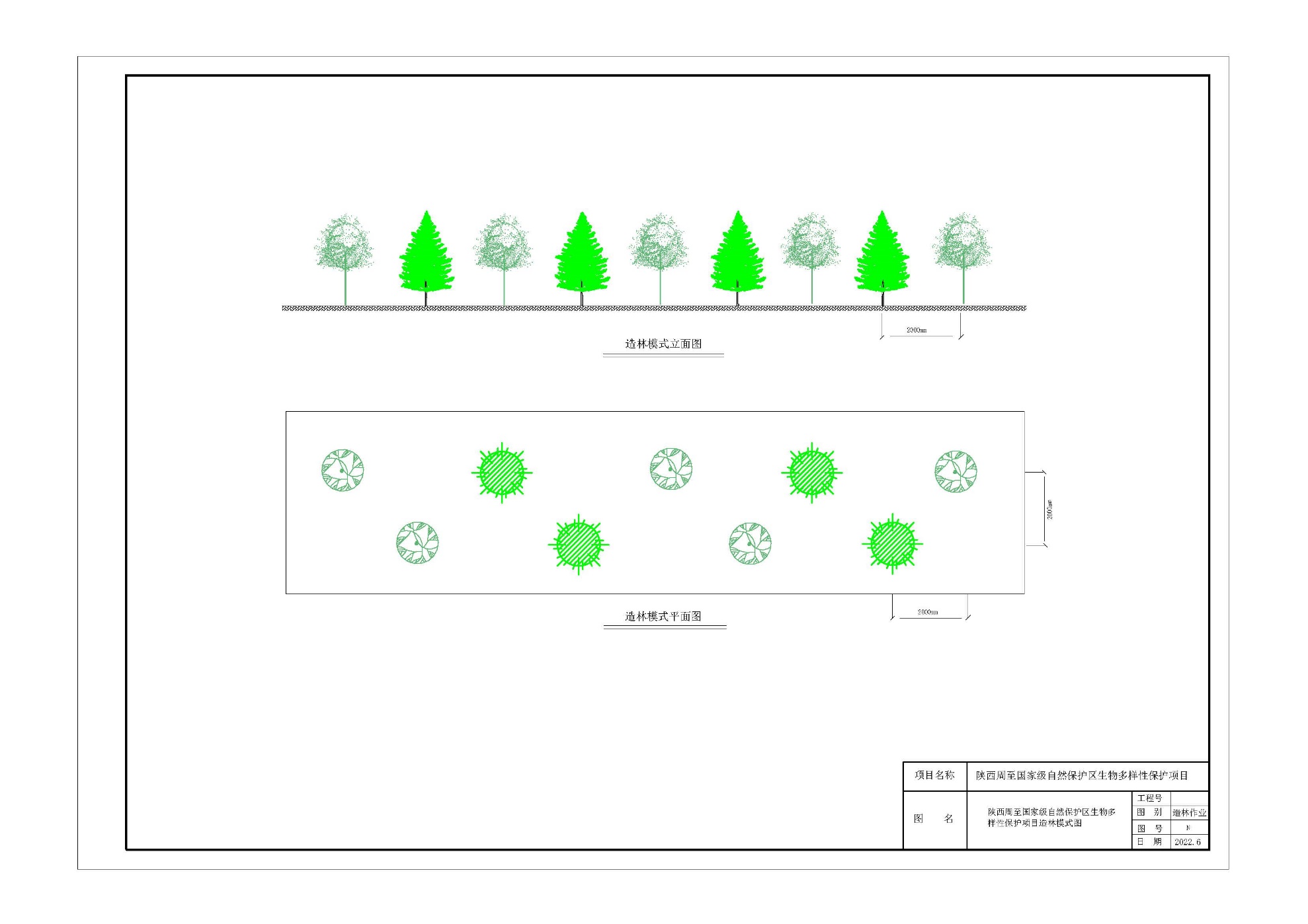 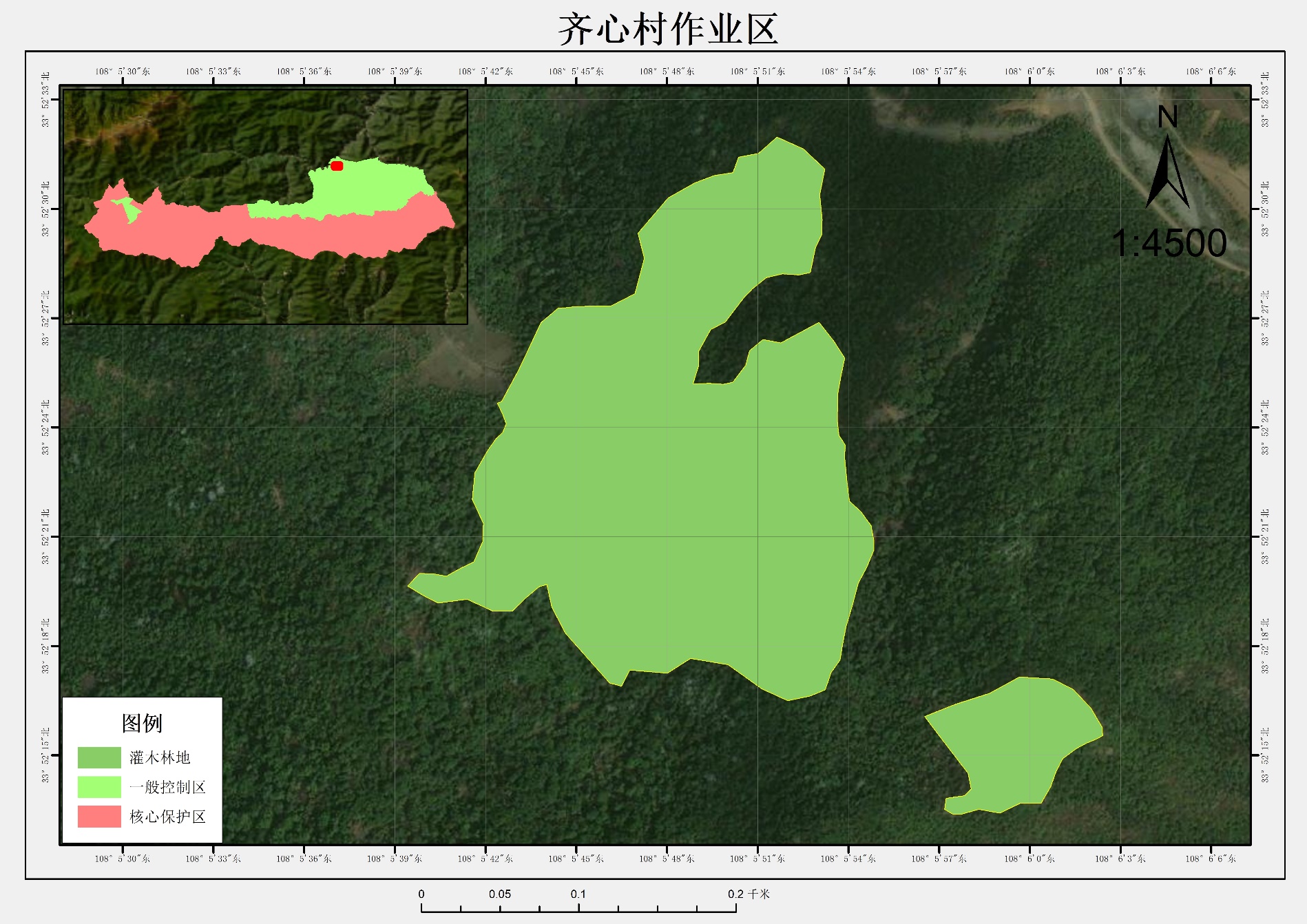 三、商务要求（一）服务期1、生态保护与修复工期：自合同签订之日起120天。2、后期养护：自合同签订之日起三年。（二）付款方式及结算1．服务商签订合同，进驻工地后，支付合同价款的40%；2．施工满一年后，苗木成活率达到85%以上，支付合同价款的30%；3．施工满二年后，苗木成活率达到95%以上，支付合同价款的20%；4．施工满三年后，苗木保存率达到95%以上，支付合同价款的10%。第四章　合同文本（本合同为中小企业预留合同）甲方（采购人）：陕西周至国家级自然保护区管理局甲方住所：西安市周至县二曲镇农商街2号乙方（中标服务商）：_________________________________乙方住所：___________________________________________根据《中华人民共和国政府采购法》及实施条例、《中华人民共和国民法典》和2022年中央财政林业草原生态保护恢复资金陕西周至国家级自然保护区生物多样性保护项目——生态保护与修复（项目编号：XCZX2023-0134）的招标文件、投标文件等有关规定，为确保甲方采购项目的顺利实施，甲、乙双方在平等自愿原则下签订本合同，并共同遵守如下条款：第一条　项目基本情况1．采购标的及数量：2022年中央财政林业草原生态保护恢复资金陕西周至国家级自然保护区生物多样性保护项目——生态保护与修复。2．服务期：（1）生态保护与修复工期：自合同签订之日起120天。（2）后期养护：自合同签订之日起三年。3．服务地点：甲方指定地点。第二条　合同价款及支付方式1．投标报价：投标报价是服务商响应招标项目要求的全部工作内容的价格体现，包括苗木购置、后期养护管理、工作人员的工资、社会保险和按规定提取的福利费等、法定税费、合理利润等其它相关的一切费用。在合同履行过程中系固定不变价格，不再另行调整。2．付款方式：（1）采购人与服务商签订合同，进驻工地后，支付合同价款的40%；（2）施工满一年后，苗木成活率达到85%以上，支付合同价款的30%；（3）施工满二年后，苗木成活率达到95%以上，支付合同价款的20%；（4）施工满三年后，苗木保存率达到95%以上，支付合同价款的10%。3．支付方式：银行转账。4．结算方式：验收合格后由甲方填写《政府采购项目验收单》，乙方持中标通知书、服务合同、正式发票（按合同金额直开甲方）、政府采购项目验收单，与甲方进行结算。第三条　质量保证1．乙方应提供详细的服务标准和服务承诺，服务标准应当符合国家、行业和地方相关服务标准。2．成交乙方须结合甲方项目情况制定详细的服务工作计划。3．乙方应制定服务保障措施，如对服务态度、服务质量较差的服务人员有具体处罚办法。4．提供详细的服务人员名单，分工明确，包括姓名、职务、职称、工作职责、联系方式等。第四条　验收标准及条件1．初步验收：服务期满后，甲方根据招标文件和投标文件及相关文件，进行验收，确认服务标准和服务方式是否达到采购要求。2．甲方组织乙方（必要时请有关专家）进行验收，验收合格后，填写政府采购项目验收单（一式伍份）作为对项目的最终认可。3．乙方向甲方提供服务过程中的所有资料,以便甲方日后管理。4．验收依据：（1）招标文件、投标文件、澄清表（函）；（2）本合同及附件文本；（3）合同签订时国家及行业现行的标准和技术规范。5．乙方应向甲方提交项目实施过程中的所有资料，以便甲方日后管理和维护。第五条　双方的权利与义务1．甲方权利义务：（1）为服务人员提供基本的工作条件。（2）按约定的时间和方式，根据服务质量，凭乙方开具合法有效的正式劳务发票，按时足额支付相应服务费用。（3）有权对乙方承诺的服务事项进行监督并提出合理化建议。对乙方未按合同约定履行服务义务，有权要求乙方整改到位。（4）协助乙方做好服务人员的管理和培训教育活动。2．乙方权利义务：（1）为工作人员按时足额发放薪酬。（2）遵守各项管理法规和合同规定的责任要求，根据甲方授权，对本项目秩序实施综合管理，确保实现管理目标，并承担相应责任，自觉接受甲方检查监督。（3）及时向甲方介绍汇报本项目工作情况。第六条　违约责任1．甲乙双方必须遵守本合同并执行合同中的各项规定，保证本合同的正常履行。2．按《中华人民共和国民法典》中的相关条款执行。3．未按合同要求提供，服务质量及标准不能满足技术要求的，甲方会同政府采购机构有权解除合同（合同自书面解除通知到达乙方之日起解除），乙方赔偿甲方解除合同的全部损失（包括但不限于重新采购产生的费用及其它由此造成的甲方对第三方的违约损失）。同时按《政府采购法》有关处罚条款报监管机构进行相应的处罚。4．服务期内，每推迟或未提供服务1天，扣合同最高执行总价的平均单价（合同总价/服务期=平均单价）。累计超过15天的，视为乙方根本违约，甲方有权单方解除合同（合同自书面解除通知送达乙方之日起解除），并赔偿解除合同给甲方造成的全部损失（包括但不限于律师费、重新采购产生的费用、合同未履行导致项目不能按规划提供可能产生的服务费用）。5．甲方有权解除合同情形：（1）乙方不能满足甲方实际工作需要，不服从甲方日常工作管理，甲方有权解除与乙方的合同；（2）因乙方管理不到位，造成群发性事件，给甲方声誉带来严重影响的，甲方有权解除合同；（3）发生各类突发性应急事件或甲方举行重大活动，乙方如不服从甲方的统一调配，甲方有权解除合同。第七条　不可抗力事件处理1．在合同有效期内，任何一方因不可抗力事件导致不能履行合同，则合同履行期可延长，其延长期与不可抗力影响期相同。2．不可抗力事件发生后，应立即通知对方，并寄送有关权威机构出具的证明。3．不可抗力事件延续15个日历日以上，双方应通过友好协商，确定是否继续履行合同。第八条　合同的变更和终止除《中华人民共和国政府采购法》第49条、第50条第二款规定的情形外，本合同一经签订，甲乙双方不得擅自变更、中止或终止合同。第九条　解决合同纠纷的方式1．在执行本合同中发生的或与本合同有关的争端，双方应通过友好协商解决，经协商在15个日历日内不能达成协议时，则向甲方所在地有管辖权的人民法院提起诉讼解决争议：2．在诉讼期间，本合同应继续履行。第十条　合同生效及其他1．合同经双方法定代表人（负责人）或授权委托代理人签名并加盖单位公章并由采购代理机构盖章后生效。2．合同执行中涉及采购资金和采购内容修改或补充的，须经政府采购监管部门审批，并签书面补充协议报政府采购监督管理部门备案，方可作为主合同不可分割的一部分。3．本合同一式陆份，自双方签章之日起起效。甲方贰份，乙方贰份，政府采购代理机构壹份，同级财政部门备案壹份，具有同等法律效力。第十一条　附件1．项目招标文件2．项目修改澄清文件3．项目投标文件4．中标通知书5．其他（以下无正文）第五章　投标文件构成及格式 2022年中央财政林业草原生态保护恢复资金陕西周至国家级自然保护区生物多样性保护项目——生态保护与修复投标文件（项目编号：XCZX2023-0134）供应商：__________________时　间：__________________目　　录第一部分　投标函	X第二部分　开标一览表	X第三部分　资格证明文件	X第四部分　实质性条款响应	X第五部分　投标方案	X第六部分　供应商概况	X第一部分　投标函西安市市级单位政府采购中心：我方收到贵中心发布的2022年中央财政林业草原生态保护恢复资金陕西周至国家级自然保护区生物多样性保护项目——生态保护与修复（项目编号：XCZX2023-0134）招标文件，经详细研究，我方决定参加该项目的招标活动。为此，我方郑重声明以下诸点，并负法律责任。1．我方已详细阅读了招标文件，完全理解并同意招标文件的所有事项及内容。2．我方已悉知并及时关注了贵中心在陕西省政府采购网、全国公共资源交易平台（陕西省·西安市）上发布的关于本项目的有关变更公告（包括但不限于对招标文件做出的修改或澄清、答疑纪要，以及项目暂停、重启、延期、终止等）。3．我方同意向贵中心提供与本次招标有关的全部证明材料，并保证所提交的证明材料真实、合法、有效。4．我方理解最低价不是成交的唯一条件，并尊重评标委员会的评审结果。5．我方投标文件在开启之日起___个日历日（应不少于90个日历日）内有效。6．若我方成交，我方承诺：（1）将投标文件有效期延长至合同执行完毕；（2）收到成交通知书后提交纸质投标文件一正两副，并按时交纳履约保证金；（3）遵照招标文件中的要求，完成本项目的合同责任和义务。7．所有关于此次招标活动的函电，请按下列方式联系：供应商：（供应商全称并加盖公章）法定代表人（负责人）或委托代理人：（签字或盖章）联系电话：通讯地址：邮　　编：电子邮箱：日　　期：　　年　月　日第二部分　开标一览表                                                                          单位：元供应商：（供应商全称并加盖公章）注：出现下列情形的按无效投标处理1．A栏未按阿拉伯小写金额样式填写；B栏未填写服务期。2．“合计（大写）”栏未按银行大写金额样式进行填写。样式参考：壹、贰、叁、肆、伍、陆、柒、捌、玖、拾、佰、仟、万、亿、元（圆）、角、分、零、整（正）。3．本表A栏“合计”值与“合计（大写）”值、费用明细表中的“合计”值不一致的，按无效投标处理。4．合计超过本项目预算的。费用明细表单位：元服务商：（服务商全称并加盖公章）说明：1．此表服务商自行列支，只作为报价参考，不作为评分依据。2．表格空间不足时，可自行扩展。第三部分　资格证明文件（一）基本资格条件1．有效的登记注册证2．财务状况报告说明：两种形式任选一种，其中采用第二种形式的须按下方给定格式（详见《中国人民银行关于取消企业银行账户许可的通知》银发〔2019〕41号附件1）填写基本存款账户信息。『基本存款账户信息』账户名称：账户号码：开户银行：法定代表人：（签字或盖章）基本存款账户编号：向开户银行进行询问供应商：（供应商全称并加盖公章）日期：　　年　月　日3．社会保障资金缴纳证明4．税收缴纳证明5．无重大违法记录声明提示：按下方给定格式进行填写（1）供应商可通过【信用中国】（www.creditchina.gov.cn）、【中国政府采购网】（www.ccgp.gov.cn）网站对自身信用记录进行自查，并按查询结果填写下述声明。（2）供应商在参加政府采购活动前三年内因违法经营被禁止在一定期限内参加政府采购活动，期限届满的，可以参加政府采购活动，但应提供期限届满的证明材料。『无重大违法记录声明』西安市市级单位政府采购中心：我方作为2022年中央财政林业草原生态保护恢复资金陕西周至国家级自然保护区生物多样性保护项目——生态保护与修复（项目编号：XCZX2023-0134）的投标服务商，在此郑重声明：1．在参加本次政府采购活动前3年内的经营活动中___（填“没有”或“有”）重大违法记录。2．我方___（填“未被列入”或“被列入”）失信被执行人名单。3．我方___（填“未被列入”或“被列入”）重大税收违法案件当事人名单。4．我方___（填“未被列入”或“被列入”）政府采购严重违法失信行为记录名单。如有不实，我方将无条件地退出本项目的采购活动，并遵照《政府采购法》有关“提供虚假材料的规定”接受处罚。特此声明。	供应商：（供应商全称并加盖公章）	日　期：　　年　月　日6．法定代表人（负责人）委托授权书\身份证明说明：按下方给定格式进行填写（1）法定代表人（负责人）包括：①企业法人的法定代表人；②个人独资企业的投资人；③分支机构的负责人；④合伙企业的执行事务合伙人（委派代表）；⑤个体工商户业主；⑥农民专业合作社的法定代表人。（2）委托授权书\身份证明（二选一）：法定代表人（负责人）委托代理人参加投标时，提供法定代表人（负责人）委托授权书；法定代表人（负责人）亲自参加投标时，提供法定代表人（负责人）身份证明。『法定代表人（负责人）身份证明』（格式）西安市市级单位政府采购中心：〈法定代表人（负责人）姓名〉系〈供应商全称〉的法定代表人（负责人），特此证明。供应商：（供应商全称并加盖公章）日期：　　　年　月　日『法定代表人（负责人）委托授权书』（格式）西安市市级单位政府采购中心：现委派〈代理人姓名〉代表我方参加贵中心组织的2022年中央财政林业草原生态保护恢复资金陕西周至国家级自然保护区生物多样性保护项目——生态保护与修复（项目编号：XCZX2023-0134）政府采购活动，以我方名义签署、澄清、确认、递交、撤回、修改投标文件，签订合同和全权处理一切与之有关的事宜，其法律后果由我方承担。本授权有效期与投标文件有效期一致。代理人无转委托权。代理人姓名：_________________________	联系电话：______________身份证（护照）号码：_________________	职务：__________________通讯地址：_______________________________________________________法定代表人（负责人）：（签字或盖章）服务商：（服务商全称并加盖公章）授权日期：　　　年　月　日（二）特定资格条件1．中小企业声明函说明：①中小企业在参与本项目采购活动时，需按下述给定格式提供声明函。未提供或未按要求填报的，其投标无效。②接受联合体或者分包时，组成联合体或者接受分包的小微企业与联合体内其他企业、分包企业之间存在直接控股、管理关系的，其投标无效。③中标供应商享受了《政府采购促进中小企业发展管理办法》规定的中小企业扶持政策的，将随中标结果公开其《中小企业声明函》，接受社会监督。④声明函中“从业人员”、“营业收入”、“资产总额”填报上一年度数据，无上一年度数据的新成立企业可不填报。⑤本项目〈采购标的〉对应的中小企业划分标准所属行业见《前附表》。⑥其他相关事项见招标文件第二章中的“关于政府采购政策”一节。『中小企业声明函』（格式）本公司郑重声明，根据《政府采购促进中小企业发展管理办法》（财库﹝2020﹞46号）的规定，本公司参加2022年中央财政林业草原生态保护恢复资金陕西周至国家级自然保护区生物多样性保护项目——生态保护与修复项目（项目编号：XCZX2023-0134）采购活动，服务全部由符合政策要求的中小企业承接。相关企业的具体情况如下：1．（标的名称），属于（采购文件中明确的所属行业）；承接企业为（企业名称），从业人员___人，营业收入为___万元，资产总额为___万元，属于（中型企业、小型企业、微型企业）；2．（标的名称），属于（采购文件中明确的所属行业）；承接企业为（企业名称），从业人员___人，营业收入为___万元，资产总额为___万元，属于（中型企业、小型企业、微型企业）；……以上企业，不属于大企业的分支机构，不存在控股股东为大企业的情形，也不存在与大企业的负责人为同一人的情形。本企业对上述声明内容的真实性负责。如有虚假，将依法承担相应责任。服务商：（服务商全称并加盖公章）日　期：　　年　月　日2．残疾人福利性单位声明函说明：供应商在填报前请认真阅读《财政部、民政部、中国残疾人联合会关于促进残疾人就业政府采购政策的通知》。符合条件的供应商未提供或未按要求填写的，评审时不予认可。『残疾人福利性单位声明函』（格式）本单位郑重声明，根据《财政部 民政部 中国残疾人联合会关于促进残疾人就业政府采购政策的通知》（财库〔2017〕141号）的规定，本单位为符合条件的残疾人福利性单位，且本单位参加2022年中央财政林业草原生态保护恢复资金陕西周至国家级自然保护区生物多样性保护项目——生态保护与修复项目（项目编号：XCZX2023-0134）采购活动提供本单位制造的货物（由本单位承担工程/提供服务），或者提供其他残疾人福利性单位制造的货物（不包括使用非残疾人福利性单位注册商标的货物）。本单位对上述声明的真实性负责。如有虚假，将依法承担相应责任。服务商：（服务商全称并加盖公章）日　期：　　年　月　日3．监狱企业证明函说明：符合条件的供应商未提供的，评审时不予认可。『监狱企业证明函』根据财政部、司法部《关于政府采购支持监狱企业发展有关问题的通知》（财库〔2014〕68号）的规定，监狱企业是指由司法部认定的为罪犯、戒毒人员提供生产项目和劳动对象，且全部产权属于司法部监狱管理局、戒毒管理局、直属煤矿管理局，各省、自治区、直辖市监狱管理局、戒毒管理局，各地（设区的市）监狱、强制隔离戒毒所、戒毒康复所，以及新疆生产建设兵团监狱管理局、戒毒管理局的企业。监狱企业参加政府采购活动时，应当提供由省级以上监狱管理局、戒毒管理局（含新疆生产建设兵团）出具的属于监狱企业的证明文件。第四部分　实质性条款响应说明：对第三章“招标内容及要求”中标注“★”的各项实质性条款作出响应，若招标文件未设置实质性条款，则请忽略此表。附：	实质性响应材料第五部分　投标方案（一）技术（服务）条款响应（暗标盲评部分）特别提醒：违反第二章第七部分“二、评标形式”中的“暗标盲评部分”编制要求的，其投标视为无效。技术（服务）非实质性条款偏差表1、区生态保护与修复现场部署及现场平面设置2、区生态保护与修复技术方案及主要技术措施3、修复施工进度计划及保证措施4、目标保证措施5、修复拟配备的主要机具装备情况6、工作劳动力安排计划7、保护与修复现场安全生产及文明施工8、保护与修复现场扬尘治理措施9、保护与修复现场防火措施（二）商务条款响应商务要求（非实质性）条款偏差表1．人员配置情况：2．验收标准：3．项目管理及实施方案：4．养护服务方案：5．培训方案：6．业绩：（三）合同条款响应（四）其他需要提供的资料第六部分　供应商概况（一）供应商基本信息（二）供应商参加政府采购活动承诺书未签署下列承诺书的，将被视为无效投标，其责任由供应商自行承担。1．质量安全责任承诺书为保证本采购项目顺利进行，作为投标供应商，现郑重承诺：（1）我方所投产品的生产（包括设计、制造、安装、改造、维修等）、投入使用的材料等均完全符合国家现行质量、安全、环保标准和要求。（2）我方将严格按照国家现行相关储存、运输、安装调试技术标准及规范、服务标准及规范、施工标准及规范，在规定的时限内，保质、保量完成项目全部内容，并向采购人交付合格产品。（3）对于因产品生产质量以及储存、运输、安装调试、服务、施工等过程中产生的任何安全事故，我方承担全部责任。（4）我方提供的货物、工程、服务等符合现行的国家、行业、地区、企业标准及要求，标准不一致的，以更为严格的为准，我方对提供的货物、工程、服务等的质量、安全、环保等承担全部责任。供应商：（供应商全称并加盖公章）日　期：　　年　月　日2．参加政府采购活动行为自律承诺书作为参加本次政府采购项目的供应商，我方郑重承诺在参与政府采购活动中遵纪守法、公平竞争、诚实守信，如有违反愿承担一切责任及后果：（1）不与采购人、采购代理机构、政府采购评审专家恶意串通，不向其行贿或提供其他不正当利益；（2）不与其他供应商恶意串通，采取“围标、串标、陪标”等商业欺诈手段谋取中 标、成 交；（3）不提供虚假或无效证明文件（包括但不限于资格证明文件、合同及验收文件、检验检测报告、从业人员资格证书、机构或所投产品的各类认证证书等）或虚假材料谋取中 标、成 交；（4）不采取不正当手段诋毁、排挤其他供应商；（5）不以不正当理由拒不与采购人签订政府采购合同，或逾期签订政府采购合同，或不按照采购文件确定的事项签订政府采购合同；（6）不以不正当理由拒绝履行合同义务，不会擅自变更、中止或者终止政府采购合同或将政府采购合同转包；（7）不在提供商品、服务或工程施工过程中提供假冒伪劣产品，损害采购人的合法权益或公共利益；（8）不采取捏造事实、提供虚假材料或者以非法手段取得证明材料进行质疑和投诉；（9）不发生其他有悖于政府采购公开、公平、公正和诚信原则的行为。（10）尊重和接受政府采购监督管理部门的监督和采购人、采购代理机构的政府采购工作要求，愿意承担因违约行为给采购人造成的损失。供应商：（供应商全称并加盖公章）日　期：　　年　月　日序号内容说明和要求项目名称2022年中央财政林业草原生态保护恢复资金陕西周至国家级自然保护区生物多样性保护项目——生态保护与修复项目编号XCZX2023-0134备案编号ZCSP-西安市-2023-00600项目性质非专门面向中小企业专门面向中小企业专门面向小微企业项目总预算1124800元最高限价1124800元是否接受联合体接受  不接受是否允许进口产品允许  不允许投标保证金免交履约保证金不收取投标文件份数投标供应商无需提供；中标供应商在领取中标通知书时提供一正两副。政府采购信息发布媒体（采购公告、采购结果公告、变更公告）1．陕西省政府采购网：仅提供项目公告。官网地址：http://ccgp-shaanxi.gov.cn/。2．全国公共资源交易平台（陕西省·西安市）：即西安市公共资源交易平台，提供项目公告和采购文件下载。官网地址：http://sxggzyjy.xa.gov.cn/询问见投标邀请函中的联系方式质疑1．采购人受理方式　 见投标邀请函中的联系方式2．集采机构受理方式　 受理部门：本集采机构综合业务组　 联系电话：029-86510166/86510167转80706投诉受理1．受理单位：西安市财政局政府采购管理处2．联系电话：029-898218463．地址：西安市未央区西北国金中心A座18层信用信息查询截至时点同提交投标文件截止时间开标形式不见面开标  见面开标详见本章“五、开标程序”第一项有关内容。评标形式暗标盲评    明标详见本章“七、评审方法和程序”第三项有关内容。采购标的物行业划型依据工业和信息化部、国家统计局、国家发展和改革委员会、财政部《关于印发中小企业划型标准规定的通知》（工信部联企业〔2011〕300号），本项目采购标的对应的中小企业划分标准所属行业为租赁和商务服务业中标通知书1．领取地点：本集采机构八层前台2．联系电话：029-86510166/86510167转80800西安市公共资源交易中心电子化政府采购系统技术支持（软件开发商）国泰新点软件股份有限公司1．技术支持热线：400-998-0000/400-928-00952．驻场技术人员：029-86510166/86510167转80310CA办理方式1．到陕西省公共资源交易中心大厅进行现场办理地址：陕西省西安市碑林区长安北路14号2．到西安市公共资源交易中心二楼大厅现场办理地址：西安市未央区文景北路16号白桦林国际B座3．下载“陕公共资源交易服务”APP，通过APP进行线上业务办理。4．各CA客服热线：① 陕西CA客服热线：4006369888② 深圳CA客服热线：4001123838③ 西部CA客服热线：15389081371、15389081372④ 北京CA客服热线：4001390123、029-86510029序号资格项审查内容审查内容一基本资格条件基本资格条件基本资格条件1有效的主体资格证明在中华人民共和国境内注册，依法取得并有效存续的营业执照（含电子营业执照）\事业单位法人证书\民办非企业单位登记证书\非企业专业服务机构执业许可证等。在中华人民共和国境内注册，依法取得并有效存续的营业执照（含电子营业执照）\事业单位法人证书\民办非企业单位登记证书\非企业专业服务机构执业许可证等。2财务状况报告（任选其一）1．2022年度经审计的财务会计报告（至少包括审计报告、资产负债表和利润表，成立时间至提交投标文件截止时间不足一年的可提供成立后任意时段的资产负债表）；2．提交投标文件截止时间前90个自然日内其基本账户开户银行出具的资信证明（附基本存款账户信息）1．2022年度经审计的财务会计报告（至少包括审计报告、资产负债表和利润表，成立时间至提交投标文件截止时间不足一年的可提供成立后任意时段的资产负债表）；2．提交投标文件截止时间前90个自然日内其基本账户开户银行出具的资信证明（附基本存款账户信息）3社保资金缴纳证明自2023年1月1日以来已缴存的至少一个月的社会保障资金缴存单据或社保机构开具的社会保险参保缴费情况证明，单据或证明上应有社保机构或代收机构的公章或业务专用章。自2023年1月1日以来已缴存的至少一个月的社会保障资金缴存单据或社保机构开具的社会保险参保缴费情况证明，单据或证明上应有社保机构或代收机构的公章或业务专用章。4税收缴纳证明自2023年1月1日以来已缴存的至少一个月的纳税证明或完税证明（增值税、营业税、企业所得税至少提供一种），纳税证明或完税证明上应有代收机构或税务机关的公章或业务专用章。自2023年1月1日以来已缴存的至少一个月的纳税证明或完税证明（增值税、营业税、企业所得税至少提供一种），纳税证明或完税证明上应有代收机构或税务机关的公章或业务专用章。5无重大违法记录声明参加本次政府采购活动前三年内（以自然日计）在经营活动中没有重大违法记录，以及未被列入失信被执行人、重大税收违法案件当事人名单、政府采购严重违法失信行为记录名单的书面声明。参加本次政府采购活动前三年内（以自然日计）在经营活动中没有重大违法记录，以及未被列入失信被执行人、重大税收违法案件当事人名单、政府采购严重违法失信行为记录名单的书面声明。6法定代表人（负责人）委托授权书\身份证明法定代表人（负责人）委托代理人参加投标时，应提供法定代表人（负责人）委托授权书；法定代表人（负责人）亲自参加投标时，应提供法定代表人（负责人）身份证明书。法定代表人（负责人）委托代理人参加投标时，应提供法定代表人（负责人）委托授权书；法定代表人（负责人）亲自参加投标时，应提供法定代表人（负责人）身份证明书。二特定资格条件特定资格条件特定资格条件1中小企业声明函中小企业声明函提供《中小企业声明函》、或《残疾人福利性单位声明函》、或《监狱企业证明函》。注意事项：1．除银行、保险、石油石化、电力、电信行业外，其他行业分支机构在参与投标时，须同时提供分支机构主体资格证明文件和总公司（总所）出具的授权书，总公司（总所）只能授权一家分支机构。经总公司（总所）授权后，总公司（总所）取得的相关资质证书对分支机构有效（法律法规或行业另有规定的除外）。2．事业单位参与投标时，可不提供财务状况报告、社会保障资金和税收缴纳证明；依法免税或不需要缴纳社会保障资金的供应商，应提供相应证明文件，证明其依法免税或不需要缴纳社会保障资金；自然人（仅限中国公民）参与投标时，只须提供身份证复印件。3．《基本存款账户信息》、《无重大违法记录声明》、《法定代表人委托授权书》、《法定代表人身份证明书》应按第五章《投标文件构成及格式》中给定的格式填写，并按要求签字、盖章。4．按照财政部《关于在政府采购活动中查询及使用信用记录有关问题的通知》（财库〔2016〕125号）要求，在资格审查阶段，采购人将对投标供应商的信用记录进行核查，出现招标文件第二章中“关于信用记录的查询和使用”所列失信行为的，将拒绝其参与政府采购活动。注意事项：1．除银行、保险、石油石化、电力、电信行业外，其他行业分支机构在参与投标时，须同时提供分支机构主体资格证明文件和总公司（总所）出具的授权书，总公司（总所）只能授权一家分支机构。经总公司（总所）授权后，总公司（总所）取得的相关资质证书对分支机构有效（法律法规或行业另有规定的除外）。2．事业单位参与投标时，可不提供财务状况报告、社会保障资金和税收缴纳证明；依法免税或不需要缴纳社会保障资金的供应商，应提供相应证明文件，证明其依法免税或不需要缴纳社会保障资金；自然人（仅限中国公民）参与投标时，只须提供身份证复印件。3．《基本存款账户信息》、《无重大违法记录声明》、《法定代表人委托授权书》、《法定代表人身份证明书》应按第五章《投标文件构成及格式》中给定的格式填写，并按要求签字、盖章。4．按照财政部《关于在政府采购活动中查询及使用信用记录有关问题的通知》（财库〔2016〕125号）要求，在资格审查阶段，采购人将对投标供应商的信用记录进行核查，出现招标文件第二章中“关于信用记录的查询和使用”所列失信行为的，将拒绝其参与政府采购活动。注意事项：1．除银行、保险、石油石化、电力、电信行业外，其他行业分支机构在参与投标时，须同时提供分支机构主体资格证明文件和总公司（总所）出具的授权书，总公司（总所）只能授权一家分支机构。经总公司（总所）授权后，总公司（总所）取得的相关资质证书对分支机构有效（法律法规或行业另有规定的除外）。2．事业单位参与投标时，可不提供财务状况报告、社会保障资金和税收缴纳证明；依法免税或不需要缴纳社会保障资金的供应商，应提供相应证明文件，证明其依法免税或不需要缴纳社会保障资金；自然人（仅限中国公民）参与投标时，只须提供身份证复印件。3．《基本存款账户信息》、《无重大违法记录声明》、《法定代表人委托授权书》、《法定代表人身份证明书》应按第五章《投标文件构成及格式》中给定的格式填写，并按要求签字、盖章。4．按照财政部《关于在政府采购活动中查询及使用信用记录有关问题的通知》（财库〔2016〕125号）要求，在资格审查阶段，采购人将对投标供应商的信用记录进行核查，出现招标文件第二章中“关于信用记录的查询和使用”所列失信行为的，将拒绝其参与政府采购活动。注意事项：1．除银行、保险、石油石化、电力、电信行业外，其他行业分支机构在参与投标时，须同时提供分支机构主体资格证明文件和总公司（总所）出具的授权书，总公司（总所）只能授权一家分支机构。经总公司（总所）授权后，总公司（总所）取得的相关资质证书对分支机构有效（法律法规或行业另有规定的除外）。2．事业单位参与投标时，可不提供财务状况报告、社会保障资金和税收缴纳证明；依法免税或不需要缴纳社会保障资金的供应商，应提供相应证明文件，证明其依法免税或不需要缴纳社会保障资金；自然人（仅限中国公民）参与投标时，只须提供身份证复印件。3．《基本存款账户信息》、《无重大违法记录声明》、《法定代表人委托授权书》、《法定代表人身份证明书》应按第五章《投标文件构成及格式》中给定的格式填写，并按要求签字、盖章。4．按照财政部《关于在政府采购活动中查询及使用信用记录有关问题的通知》（财库〔2016〕125号）要求，在资格审查阶段，采购人将对投标供应商的信用记录进行核查，出现招标文件第二章中“关于信用记录的查询和使用”所列失信行为的，将拒绝其参与政府采购活动。序号符合性审查项通过条件1与项目的一致性至少以下三处的项目名称、项目编号、标段（未分标段的除外）与本项目完全一致：（1）投标文件封面（2）投标函（3）法定代表人（负责人）委托授权书\身份证明以投标邀请函中的项目名称、项目编号、标段为准。2投标文件组成投标文件应包含以下部分：（1）投标函（2）开标一览表（3）资格证明文件（4）实质性条款响 应（5）投标方案（6）供应商概况3签章签章均符合招标文件要求，且无遗漏。注意：暗标评审部分不得进行签章。4语言和计量单位符合招标文件的要求5投标文件有效期符合招标文件的要求6投标报价同时满足以下条款：（1）货币单位符合招标文件要求（2）报价符合唯一性要求（3）未超出采购预算或最高限价（4）符合《开标一览表》的填报要求7实质性条款响 应完全响 应招标文件要求的各项实质性条款。（见第三章标注★的条款，未设置时请忽略此项）8合同条款响 应完全理解并响 应招标文件合同条款的要求，且未含有采购人不能接受的附加条件的。9电子投标文件雷同性分析电子投标文件的“文件制作机器码”和“文件创建标识码”通过评标系统的雷同性分析。10其他完全理解并接受法律法规和招标文件对供应商合法经营的各类规约和责任义务要求，没有出现法律法规或招标文件规定的其他无效情形。项别总分值总分值评审要素备注项别100分项最高分值评审要素备注价格30有效服务商最低报价作为基准价，各服务商的报价得分按下列公式计算：（基准价/投标报价）×30%×100分服务部分（暗标盲评）273保护区生态保护与修复现场部署及现场平面设置违反第二章第七部分“二、评标形式”中的“暗标盲评部分”编制要求的，其投标视为无效。服务部分（暗标盲评）273保护区生态保护与修复技术方案及主要技术措施违反第二章第七部分“二、评标形式”中的“暗标盲评部分”编制要求的，其投标视为无效。服务部分（暗标盲评）273生态修复施工进度计划及保证措施违反第二章第七部分“二、评标形式”中的“暗标盲评部分”编制要求的，其投标视为无效。服务部分（暗标盲评）273质量目标保证措施违反第二章第七部分“二、评标形式”中的“暗标盲评部分”编制要求的，其投标视为无效。服务部分（暗标盲评）273生态修复拟配备的主要机具装备情况违反第二章第七部分“二、评标形式”中的“暗标盲评部分”编制要求的，其投标视为无效。服务部分（暗标盲评）273修复工作劳动力安排计划违反第二章第七部分“二、评标形式”中的“暗标盲评部分”编制要求的，其投标视为无效。服务部分（暗标盲评）273生态保护与修复现场安全生产及文明施工违反第二章第七部分“二、评标形式”中的“暗标盲评部分”编制要求的，其投标视为无效。服务部分（暗标盲评）273生态保护与修复现场扬尘治理措施违反第二章第七部分“二、评标形式”中的“暗标盲评部分”编制要求的，其投标视为无效。服务部分（暗标盲评）273生态保护与修复现场防火措施违反第二章第七部分“二、评标形式”中的“暗标盲评部分”编制要求的，其投标视为无效。商务评审部分439人员配置情况：根据拟投入的服务人员的配置情况、员工数量、专业经验等情况进行综合评审：[6-9分]：人员配置充足合理、经验丰富，专业性强；[3-6分）：人员配置能够满足项目需要、经验较为丰富；[0-3分）：人员配置方案一般，经验缺乏，或无本项方案。商务评审部分436验收标准：[4-6分]：有严格完善的工程验收、维护标准，标准适用性强，完全符合项目实际特点； [2-4分）：有严格完善的工程验收、维护标准，标准适用性一般，基本符合项目实际特点；[0-2分）：相关标准笼统，缺乏适用性和可操作性，或无本项方案。商务评审部分4310项目管理及实施方案：结合项目的施工环境及条件能够制定科学、具体的项目管理措施，能够结合项目特点制定实施方案[8-10分]：时间进度安排得当、部署清晰明确、配套质量管理、安全管理等各项项目管理措施完善、科学、合理。[4-8分）：时间进度安排较为得当、部署较为清晰明确、配套质量管理、安全管理等各项项目管理措施较为完善、科学、合理。[0-4分）：时间进度安排合理性一般、配套质量管理、安全管理等各项项目管理措施不够全面、或合理性一般；或无本项方案。商务评审部分438养护服务方案：根据投标人养护服务方案提供的项目服务期内详细合理的养护服务计划、响应时间的承诺，根据养护服务方案优劣进行赋分：[6-8分]：养护服务方案合理、可操作性强，养护服务计划详细明确、人员安排合理，响应时间及时，制度健全、可操作性强； [3-6分）：养护服务方案基本合理，服务计划内容全面、人员安排基本合理，响应时间基本满足采购人要求； [0-3分）：养护服务方案内容缺失，缺乏可操作性，或无本项方案。 商务评审部分435培训方案：服务商负责为使用单位培训养护人员，列出详细的培训内容、培训方式等，根据培训方案优劣进行赋分：[3.5-5分]：培训内容详细，培训方式多样、合理，培训方案明确、可操作性强； [1.5-3.5分）：培训内容完整、有培训方式、培训方案内容全面； [0-1.5分）：培训方案内容缺失，缺乏可操作性，或无本项方案。商务评审部分435业绩：提供2020年1月1日以来类似项目的业绩证明文件（即中标通知书、网查公示截图及合同），评审时以响应文件中的业绩证明文件为计分依据，每出具一份业绩证明文件得1分，满分5分。说明1．评标委员会成员必须按照本评审要素据实打分，各类数字计算均按“四舍五入”保留小数点后两位；2．本表分值区间符号“［”、“］”表示包含本数，“（”、“）”表示不包含本数。1．评标委员会成员必须按照本评审要素据实打分，各类数字计算均按“四舍五入”保留小数点后两位；2．本表分值区间符号“［”、“］”表示包含本数，“（”、“）”表示不包含本数。1．评标委员会成员必须按照本评审要素据实打分，各类数字计算均按“四舍五入”保留小数点后两位；2．本表分值区间符号“［”、“］”表示包含本数，“（”、“）”表示不包含本数。1．评标委员会成员必须按照本评审要素据实打分，各类数字计算均按“四舍五入”保留小数点后两位；2．本表分值区间符号“［”、“］”表示包含本数，“（”、“）”表示不包含本数。序号项目名称单位数量技术参数1生态修复亩170.09（一）苗木选择1. 苗木种类：按照“适地适树”原则，将受影响区域恢复到原始状态，根据现地考察结果，修复区域周边均为油松和侧柏的混交林，因此本项目将选择种植油松和侧柏混交林，开展野生动物栖息地生态修复。2. 苗木规格：油松苗木高度≥1.2m、冠幅≥0.5m、轮枝3层以上、土球直径≥0.2m，容器苗；侧柏苗木高度≥1.2m、冠幅≥0.3m、土球直径≥0.2m，容器苗。为保证工程质量与效果，所有苗木均应采用专业苗圃生产的良种壮苗，苗木质量必须达到GB6000-1999标准要求的Ⅰ级苗木，同时具有经过林木种苗管理部门检验的“两证一签”（检疫证、合格证、标签）。（1）起苗前：应提前两三天灌足水，使苗木充分吸收水分，土球湿润，减少运输过程苗木表现出明显的失水。（2）选择无病虫危害，无机械损伤的苗木，苗木挖取时保留土球直径至少0.2m，在苗木运输过程中，必须加强树苗固定，否则易造成树枝变形，而且影响成活率。（二）整地方式采用鱼鳞坑整地，挖掘半月形坑穴，坑穴呈品字形交错排列，坑穴规格40*40*50cm，保留现有灌木、草本植物等，方便分散拦截坡面径流，控制水土流失。（三）栽植时间选择秋季栽植，栽植时间宜早不宜迟，最好选在9月中旬至10月20日前。这个时期降雨量充足，土壤墒情好，利于苗木成活。栽植晚了，苗木既要缓苗又要面临越冬，成活率差，生长不良。（四）栽植密度在安家岐保护站齐心村修复区域，根据油松和侧柏生长特性，栽植株行距为2*2m，油松、侧柏交替种植，即每亩栽植油松、侧柏至少167株，合计栽植28405株。栽植时主干应扶正，根系应舒展，深浅适当，填土一半后提苗踩实，再填土踩实，最后覆盖一层虚土。（五）抚育管护1. 补植：修复后养护期内，对死亡苗木应及时进行补植，补植苗木应当按照设计栽植苗木规格与要求选取栽植，于次年春季补植。2. 浇水：安家岐保护站齐心村修复区域交通便利，附近有水源，苗木栽植后，可利用小型车辆运水对苗木进行及时的浇水，以提高栽植成活率。以后根据苗木生长需要、降雨条件及土壤含水状况，适时进行浇水。每次浇水后要及时中耕，减少水分蒸发，促进空气流通，增加地温。3. 病虫害防治：坚持“生物防治为主、化学防治为辅”的原则，主要方法：一是通过合理施肥、灌水、修剪来增强树势，提高树木的抵抗力；二是人工捕虫、清除枯枝落叶；三是用糖醋液诱杀成虫，树干缠草绳消除虫卵。病虫害防治应尽可能采用物理防治措施或施用低污染的生物农药，尽量减少化学农药的施用。4.抚育：栽植结束后，需对新造林地进行抚育。苗木抚育必须要为苗木的生长创建良好的生态环境，包括加强对水、肥、光、热、气的合理控制，通过定期松土、除草、扩穴等方式改善土壤肥力。5.管护：苗木管护期为3年，期间要加强苗木日常管护，确保及时郁闭成林，严禁无关人员进入项目区作业地块，一经发现，严格按照《森林法》的有关条款进行处罚。序号建设内容单位数量备注一野生动物栖息地生态修复1苗木购置油松株14202侧柏株142032人工工作内容整地株28405苗木栽植株28405苗木灌水株28405苗木覆土株284053物料肥料kg1297.27农药kg1557.49水t668.724苗木管护株284053年管护修复作业区林班小班修复面积（亩）权属地类地形地形地形地形土壤土壤土壤优势树种（现有母树）优势树种（现有母树）优势树种（现有母树）优势树种（现有母树）现有幼苗、幼树现有幼苗、幼树现有幼苗、幼树现有幼苗、幼树灌木灌木灌木草本草本灌草总盖度郁闭度修复作业区林班小班修复面积（亩）权属地类海拔（米）坡向坡度坡位名称厚度（厘米）母质树种每亩株数平均年龄生长状况树种每亩株数平均年龄生长状况种类每亩株（丛）树覆盖度（%）种类覆盖度（%）灌草总盖度郁闭度合计合计170.09齐心村01041154.10国有灌木林地1305.79西南斜下栗褐土25残积杂灌384一般杂灌183一般杂灌3128芒草24410.38齐心村0104215.99国有灌木林地1242.34西南平上栗褐土5残积杂灌325一般杂灌132一般杂灌2424芒草18380.35修复作业区林班小班前地类作业面积（亩）修复类型培育树种修复方法修复时间种植点配置整地方式修复作业区林班小班前地类作业面积（亩）修复类型培育树种修复方法修复时间种植点配置整地方式合计170.09齐心村01041灌木林地154.10乔木型油松、侧柏植苗2023年品字形鱼鳞坑齐心村01042灌木林地15.99乔木型油松、侧柏植苗2023年品字形鱼鳞坑甲方（盖章）：乙方（盖章）：法定代表人（委托代理人）：法定代表人（委托代理人）：地　　址：地　　址：开户银行：开户银行：银行账号：银行账号：电　　话：电　　话：传　　真：传　　真：签约日期：　　年　月　日签约日期：　　年　月　日报价内容项目名称AB报价内容项目名称合计服务期2022年中央财政林业草原生态保护恢复资金陕西周至国家级自然保护区生物多样性保护项目——生态保护与修复生态保护与修复工期：从合同签订之日起   天。后期养护：从合同签订之日起   年。合计（大写）序号费用名称费用描述单价总价合计合计合计合计法定代表人（负责人）身份证正反面（扫描件）或护照资料页（扫描件）法定代表人（负责人）身份证正反面（扫描件）委托代理人身份证正反面（扫描件）或护照资料页（扫描件）或护照资料页（扫描件）序号招标文件投标文件响 应说明序号实质性条款响 应内容或索引响 应说明示例：某单位购买扫描设备1★平均无故障时间：≥500小时平均无故障时间：600小时优于2★扫描速度：每分钟25页以上扫描速度：每分钟25页符合3★扫描方式：双面高速扫描扫描方式：单面高速扫描负偏离……备注① 表格行数不够时，请自行扩展。② 因单元格空间有限，不足以容纳响 应内容（如用于证明产品性能、功能的图、表、认证证书、检测报告等）时，允许在本表下方另附，但须在“响应内容或索引”中注明引用位置，如“见本表下方4.1 表题”或“见本表下方4-1 图题”（可自行编号，并确保上下文一致，因引用位置错误引起的不良后果由供应商自行承担）。③ “响 应说明”应根据实际响 应程度填写“优于”、“符合”、“负偏离”，对实质性条款的响应出现负偏离的，按无效投标处理。④ 表格中“示例”部分仅供参考，供应商在响应时请自行清除。① 表格行数不够时，请自行扩展。② 因单元格空间有限，不足以容纳响 应内容（如用于证明产品性能、功能的图、表、认证证书、检测报告等）时，允许在本表下方另附，但须在“响应内容或索引”中注明引用位置，如“见本表下方4.1 表题”或“见本表下方4-1 图题”（可自行编号，并确保上下文一致，因引用位置错误引起的不良后果由供应商自行承担）。③ “响 应说明”应根据实际响 应程度填写“优于”、“符合”、“负偏离”，对实质性条款的响应出现负偏离的，按无效投标处理。④ 表格中“示例”部分仅供参考，供应商在响应时请自行清除。① 表格行数不够时，请自行扩展。② 因单元格空间有限，不足以容纳响 应内容（如用于证明产品性能、功能的图、表、认证证书、检测报告等）时，允许在本表下方另附，但须在“响应内容或索引”中注明引用位置，如“见本表下方4.1 表题”或“见本表下方4-1 图题”（可自行编号，并确保上下文一致，因引用位置错误引起的不良后果由供应商自行承担）。③ “响 应说明”应根据实际响 应程度填写“优于”、“符合”、“负偏离”，对实质性条款的响应出现负偏离的，按无效投标处理。④ 表格中“示例”部分仅供参考，供应商在响应时请自行清除。序号招标文件投标文件响 应说明序号技术（服务）要求非实质性条款响应内容或索引响 应说明1生态保护与修复服务内容及要求……………………备注① 只需对技术（服务）要求中的非实质性条款（未标注★的）作出响应。表格行数不够时，请自行扩展。② 因单元格空间有限，不足以容纳响应内容时，允许在本表下方另附，但须在“响应内容或索引”中注明引用位置，如“见本表下方5.1.1 表题”或“见本表下方5-1-1 图题”（可自行编号，并确保上下文一致，因引用位置错误引起的不良后果由供应商自行承担）。③ “响应说明”应根据实际响 应程度填写“优于”、“符合”、“负偏离”。④表格中“示例”部分仅供参考，供应商在响应时请自行清除。① 只需对技术（服务）要求中的非实质性条款（未标注★的）作出响应。表格行数不够时，请自行扩展。② 因单元格空间有限，不足以容纳响应内容时，允许在本表下方另附，但须在“响应内容或索引”中注明引用位置，如“见本表下方5.1.1 表题”或“见本表下方5-1-1 图题”（可自行编号，并确保上下文一致，因引用位置错误引起的不良后果由供应商自行承担）。③ “响应说明”应根据实际响 应程度填写“优于”、“符合”、“负偏离”。④表格中“示例”部分仅供参考，供应商在响应时请自行清除。① 只需对技术（服务）要求中的非实质性条款（未标注★的）作出响应。表格行数不够时，请自行扩展。② 因单元格空间有限，不足以容纳响应内容时，允许在本表下方另附，但须在“响应内容或索引”中注明引用位置，如“见本表下方5.1.1 表题”或“见本表下方5-1-1 图题”（可自行编号，并确保上下文一致，因引用位置错误引起的不良后果由供应商自行承担）。③ “响应说明”应根据实际响 应程度填写“优于”、“符合”、“负偏离”。④表格中“示例”部分仅供参考，供应商在响应时请自行清除。序号招标文件投标文件响 应说明序号商务要求非实质性条款响 应内容或索引响 应说明示例：某设计服务1交付期：合同签订之日起10个工作日内交付期：合同签订之日起8个工作日内优于…备注① 只需对第三章商务要求中的非实质性条款（未标注★的）作出响应。表格行数不够时，请自行扩展。② 因单元格空间有限，不足以容纳响 应内容时，允许在本表下方另附，但须在“响应内容或索引”中注明引用位置，如“见本表下方5.2.1 表题”或“见本表下方5-2-1 图题”（可自行编号，并确保上下文一致，因引用位置错误引起的不良后果由供应商自行承担）。③ “响应说明”应根据实际响 应程度填写“优于”、“符合”、“负偏离”。④ 表格中“示例”部分仅供参考，供应商在响应时请自行清除。① 只需对第三章商务要求中的非实质性条款（未标注★的）作出响应。表格行数不够时，请自行扩展。② 因单元格空间有限，不足以容纳响 应内容时，允许在本表下方另附，但须在“响应内容或索引”中注明引用位置，如“见本表下方5.2.1 表题”或“见本表下方5-2-1 图题”（可自行编号，并确保上下文一致，因引用位置错误引起的不良后果由供应商自行承担）。③ “响应说明”应根据实际响 应程度填写“优于”、“符合”、“负偏离”。④ 表格中“示例”部分仅供参考，供应商在响应时请自行清除。① 只需对第三章商务要求中的非实质性条款（未标注★的）作出响应。表格行数不够时，请自行扩展。② 因单元格空间有限，不足以容纳响 应内容时，允许在本表下方另附，但须在“响应内容或索引”中注明引用位置，如“见本表下方5.2.1 表题”或“见本表下方5-2-1 图题”（可自行编号，并确保上下文一致，因引用位置错误引起的不良后果由供应商自行承担）。③ “响应说明”应根据实际响 应程度填写“优于”、“符合”、“负偏离”。④ 表格中“示例”部分仅供参考，供应商在响应时请自行清除。项目经理项目经理项目经理项目经理项目经理项目经理项目经理项目经理项目经理项目经理姓名年龄资格职称职称在本行业从业工作年限在本行业从业工作年限主要工作业绩和经历拟派分工拟派分工工作人员工作人员工作人员工作人员工作人员工作人员工作人员工作人员工作人员工作人员姓名年龄学历学历职称职称从事类似项目工作年限主要工作业绩和经历主要工作业绩和经历拟派分工备注① 表格行数不足时请自行扩展。② 招标文件对人员“资格\学历\职称”提出要求的，应在本表下方附相应的“资格证\学历证\职称证”等证明文件。① 表格行数不足时请自行扩展。② 招标文件对人员“资格\学历\职称”提出要求的，应在本表下方附相应的“资格证\学历证\职称证”等证明文件。① 表格行数不足时请自行扩展。② 招标文件对人员“资格\学历\职称”提出要求的，应在本表下方附相应的“资格证\学历证\职称证”等证明文件。① 表格行数不足时请自行扩展。② 招标文件对人员“资格\学历\职称”提出要求的，应在本表下方附相应的“资格证\学历证\职称证”等证明文件。① 表格行数不足时请自行扩展。② 招标文件对人员“资格\学历\职称”提出要求的，应在本表下方附相应的“资格证\学历证\职称证”等证明文件。① 表格行数不足时请自行扩展。② 招标文件对人员“资格\学历\职称”提出要求的，应在本表下方附相应的“资格证\学历证\职称证”等证明文件。① 表格行数不足时请自行扩展。② 招标文件对人员“资格\学历\职称”提出要求的，应在本表下方附相应的“资格证\学历证\职称证”等证明文件。① 表格行数不足时请自行扩展。② 招标文件对人员“资格\学历\职称”提出要求的，应在本表下方附相应的“资格证\学历证\职称证”等证明文件。① 表格行数不足时请自行扩展。② 招标文件对人员“资格\学历\职称”提出要求的，应在本表下方附相应的“资格证\学历证\职称证”等证明文件。对本项目合同条款的偏离情况（请进行勾选Alt+小键盘9745）：□无偏离（如无偏离，仅勾选无偏离即可）□有偏离（如有偏离，则应在本表中对偏离项逐一列明）对本项目合同条款的偏离情况（请进行勾选Alt+小键盘9745）：□无偏离（如无偏离，仅勾选无偏离即可）□有偏离（如有偏离，则应在本表中对偏离项逐一列明）对本项目合同条款的偏离情况（请进行勾选Alt+小键盘9745）：□无偏离（如无偏离，仅勾选无偏离即可）□有偏离（如有偏离，则应在本表中对偏离项逐一列明）对本项目合同条款的偏离情况（请进行勾选Alt+小键盘9745）：□无偏离（如无偏离，仅勾选无偏离即可）□有偏离（如有偏离，则应在本表中对偏离项逐一列明）对本项目合同条款的偏离情况（请进行勾选Alt+小键盘9745）：□无偏离（如无偏离，仅勾选无偏离即可）□有偏离（如有偏离，则应在本表中对偏离项逐一列明）对本项目合同条款的偏离情况（请进行勾选Alt+小键盘9745）：□无偏离（如无偏离，仅勾选无偏离即可）□有偏离（如有偏离，则应在本表中对偏离项逐一列明）序号合同主条款合同条款明细投标文件响应内容偏离情况说明备注① 表格行数不够时，请自行扩展。② 对合同条款中的所有要求，除本表所列明的所有偏离外，均视作供应商已对之理解和响应。③ “偏离情况”列应据实填写“正偏离”或“负偏离”。① 表格行数不够时，请自行扩展。② 对合同条款中的所有要求，除本表所列明的所有偏离外，均视作供应商已对之理解和响应。③ “偏离情况”列应据实填写“正偏离”或“负偏离”。① 表格行数不够时，请自行扩展。② 对合同条款中的所有要求，除本表所列明的所有偏离外，均视作供应商已对之理解和响应。③ “偏离情况”列应据实填写“正偏离”或“负偏离”。① 表格行数不够时，请自行扩展。② 对合同条款中的所有要求，除本表所列明的所有偏离外，均视作供应商已对之理解和响应。③ “偏离情况”列应据实填写“正偏离”或“负偏离”。① 表格行数不够时，请自行扩展。② 对合同条款中的所有要求，除本表所列明的所有偏离外，均视作供应商已对之理解和响应。③ “偏离情况”列应据实填写“正偏离”或“负偏离”。单位基本情况单位基本情况单位基本情况单位基本情况单位基本情况单位基本情况供应商全称注册地址成立时间统一社会信用代码单位性质法定代表人
（主要负责人）所属行业基本存款账户
开户银行基本存款
账户账号上年度
营业收入*资产总额经营范围资质证书名称证书号证书号等级类型类型从业人员情况从业人员情况从业人员情况从业人员情况从业人员情况从业人员情况从业人员总数管理人员
数量专业技术
人员数量从业人员总数残疾人
数量少数民族
数量存在直接控股、管理关系的相关供应商存在直接控股、管理关系的相关供应商存在直接控股、管理关系的相关供应商存在直接控股、管理关系的相关供应商存在直接控股、管理关系的相关供应商存在直接控股、管理关系的相关供应商关系供应商名称供应商名称供应商名称供应商名称供应商名称说明① 成立时间至提交投标文件截止时间不足一年的可不填写“上年度营业收入”；② 招标文件接受联合体的，联合体各方均应提供；③ 表格空间不足时，请自行扩展。① 成立时间至提交投标文件截止时间不足一年的可不填写“上年度营业收入”；② 招标文件接受联合体的，联合体各方均应提供；③ 表格空间不足时，请自行扩展。① 成立时间至提交投标文件截止时间不足一年的可不填写“上年度营业收入”；② 招标文件接受联合体的，联合体各方均应提供；③ 表格空间不足时，请自行扩展。① 成立时间至提交投标文件截止时间不足一年的可不填写“上年度营业收入”；② 招标文件接受联合体的，联合体各方均应提供；③ 表格空间不足时，请自行扩展。① 成立时间至提交投标文件截止时间不足一年的可不填写“上年度营业收入”；② 招标文件接受联合体的，联合体各方均应提供；③ 表格空间不足时，请自行扩展。